Министерство науки и высшего образования РФФГБОУ ВО «Тверской государственный университет»Факультет иностранных языков и международной коммуникацииНаправление 45.03.02 ЛингвистикаПрофиль «Теория и методика преподаванияиностранных языков и культур»Курсовая работаТехнология кейсов в обучении иностранным языкамТверь 2023ОГЛАВЛЕНИЕВВЕДЕНИЕСтратегическая задача развития школьного образования в области иностранных языков в настоящее время заключается в обновлении его содержания и технологии обучения. Согласно примерной программе по иностранному языку и в соответствии с ФГОС предмет «Иностранный язык» формирует личность, вобравшую в себя ценности родной и иностранной культур и готовую к общению и активному взаимодействию. Таким образом, центральным местом в языковом образовании становится развитие способности к участию в межкультурной коммуникации, вовлечение каждого учащегося в активный познавательный процесс, сбалансированное формирование личности обучаемого, способного и желающего овладеть иностранным языком как средством общения и продолжать совершенствоваться в этой области.  Стремление к достижению поставленных целей иноязычного образования влечет за собой широкое внедрение современных образовательных технологий, позволяющих изменить саму парадигму иноязычного образования. При этом необходимо отметить, что без изучения и использования обширного арсенала новых технологий нельзя быть грамотным специалистом в области преподавания иностранных языков, так как современные образовательные технологии способствуют модернизации образовательного процесса и имеют расширяют возможности традиционной система обучения.В этой связи введение метода case-study в практику школьного обучения в настоящее время является актуальной задачей. Кейс – это инструмент, позволяющий применить теоретические знания к решению практических задач. Технология кейсов способствует формированию у учащихся не только речевых навыков, но и развитию самостоятельного мышления, что необходимо для реализации устного межкультурного общения на уроках иностранного языка.  Проблему применения кейс-технологии в образовательном процессе изучали многие исследователи (Т.Ю.Айкина, О.Б.Даутова, А.Долгоруков и др.) Работы ученых позволяют выявить признаки и основные особенности данной технологии, но в связи с редким использованием кейс-технологии на уроках в школе, проблемы внедрения ее в практику не исследованы в полной мере. При внедрении метода кейсов в практическую работу на уроке у учителя возникают затруднения, так как работа с кейсами предполагает сложную внеаудиторную творческую работу учителя по созданию кейса и вопросов для его анализа, умение прогнозировать развитие дискуссии и корректировать её ход; у учащихся недостаточно сформирован навык работы в группах; а традиционная пятибалльная система оценивания результатов плохо приспособлена к работе с кейсами.Недостаточная разработанность проблемы в методическом аспекте и практическая потребность в ней и обусловливают актуальность нашего исследования Объектом исследования в настоящей работе является процесс обучения учащихся устному межкультурному общению на основе использования кейс -технологии. Предмет исследования – использование кейс-технологии в практике преподавания иностранного языка.Цель данного исследования состоит в изучении особенностей использования кейс –технологии в обучении устному межкультурному общению на английском языке. Для достижения поставленной цели необходимо было решить следующие задачи: 1) раскрыть теоретические основы кейс-технологии: историю создания технологии, основные характеристики;2) рассмотреть виды кейсов, их структуру;3) изучить и проанализировать научную психолого-педагогическую и методическую литературу по проблеме использования современных образовательных технологий в условиях реализации ФГОС последнего поколения. Рассмотреть и проанализировать технологии продуктивного обучения на уроках иностранного языка;4) проанализировать и выделить трудности для преподавателя и для учащихся при обучении устному межкультурному общению на основе технологии кейсов;5) разработать сценарий учебного занятия с использованием кейс-технологии. Методы исследования: изучение и анализ отечественной и зарубежной научной лингвистической, психологической и методической литературы, анализ учебной программы по иностранным языкам, действующих пособий и учебников по английскому языку.Цель и задачи исследования определили структуру курсовой работы, которая состоит из введения, двух глав, заключения, списка использованной литературы и приложений. Во введении обосновывается выбор темы, ее актуальность, формулируется цель, задачи исследования и определены основные методы исследования. В первой главе рассматриваются теоретические основы обучения устному межкультурному общению на английском языке. Во второй главе изучаются практические аспекты применения кейс-технологий в обучении английскому языку.  Результаты исследования формулируются в выводах к главе 1 и 2, и в заключении.Список литературы включает 26 наименований.Продуктивные технологии иноязычного образованияФедеральный государственный образовательный стандарт общего образования второго поколения обеспечивал переход на новую – деятельностную парадигму образования. Вводимые в настоящее время стандарты третьего поколения продолжают опираться на системно-деятельностный подход. Главной задачей ФГОС третьего поколения заявлена конкретизация требований к обучающимся, сделан акцент на развитие гибких навыков — метапредметных и личностных. Обновленные стандарты фокусируются на практических навыках детей: школьники должны понимать, как связаны предметы и как помогают в реальной жизни. «Социальные процессы в современном динамично развивающемся обществе ставят перед российской школой задачу обеспечить такой характер образования, который гарантирует выпускнику социальную устойчивость и мобильность, условия для его самоопределения и саморазвития» [Коряковцева 2018:3]. Современному обществу требуются образованные люди, не только вооруженные знаниями, но и умеющие их добывать, приобретать по мере возникновения потребности при решении проблем, применять знания в любой ситуации. ФГОС третьего поколения определяет функциональную грамотность как способность решать учебные задачи и жизненные ситуации на основе сформированных предметных, метапредметных и универсальных способов деятельности. Самостоятельный, предприимчивый, коммуникабельный, ответственный, толерантный, умеющий самостоятельно видеть и решать проблемы, постоянно осваивающий новое, эффективно работающий в команде – вот те личностные качества, которыми должен обладать современный человек, чтобы реализовывать себя и быть успешным. В докладе «Образование: сокрытое сокровище», адресованном Международной комиссии по образованию для ХХI в., Жак Делор провозгласил: «Задача образования заключается в том, чтобы дать возможность всем без исключения проявить свои таланты и весь свой творческий потенциал…» [Делор 1998: 7]. Формирование и развитие лучших качеств личности, выявление творческого потенциала каждого ребенка и есть, по существу, ответ образования на «вызовы времени» и запрос современного общества. Решение этой задачи требует пересмотра старых и поиска новых подходов к решению проблем повышения качества и результативности отечественного иноязычного школьного образования, переход от образования как передачи ученику определенной суммы знаний к продуктивному образованию.Вводимый в данном исследовании смыслообразующий концепт «продуктивность» в общем плане трактуется как совокупность методологических показателей эффективного управления языковым образованием как процессом становления и развития личности, способной к самообразованию. «Продуктивное образование – это образование созидательного творческого типа, направленное на развитие познавательных и созидательных способностей учащегося, раскрытие и реализацию его творческого потенциала, становление творческой личности» [Коряковцева 2018: 3]. В основе личностно-деятельностной развивающей образовательной парадигмы, которая предполагает продуктивный характер языкового образования лежат идеи Джона Дьюи об организации учебной деятельности по решению практических задач, взятых из повседневной деятельности. «В отличие от репродуктивной (воспроизводящей), продуктивная деятельность понимается как творческая, которая создает нечто новое в материальном и духовном измерении (то есть в самом человеке). На первый план выходят целостный процесс развития личности ученика, его способность к саморазвитию, самостоятельному принятию решений, рефлексивному анализу собственной деятельности, а знания, умения и навыки рассматриваются как инструментальная основа компетенций обучающегося» [там же: 5].Личностно-деятельностный подход в продуктивном образовании основывается на теоретических положениях концепций Л.С. Выготского и А.Н. Леонтьева. В соответствии с трактовкой Л.С. Выготского, продуктивная деятельность рассматривается как форма социализации индивида, что обеспечивается направленностью данной деятельности на усвоение социально-культурного опыта и формирование самостоятельного опыта личности. Согласно концепции А.Н. Леонтьева, движущей силой личностного и познавательного развития является деятельность, поэтому очень важно, в какие виды деятельности и с какой степенью активности включается человек. Ключевую роль в этом процессе играет мотивационно-смысловая сфера личности. Центральные психологические идеи, лежащие в основе концепции А.Н. Леонтьева были восприняты и детально развиты в теоретических работах Ингрид Бём и Йенса Шнайдера, являющихся главными пропагандистами продуктивного обучения и организаторами научной школы, имеющей широкое международное признание.  Название центральной работы А. Н. Леонтьева «Деятельность. Сознание. Личность» уже содержит в себе ту триаду, которая лежит в основе продуктивного обучения. По А. Н. Леонтьеву, «Деятельность – это не реакция и не совокупность реакций, а система, имеющая строение, свои внутренние переходы и превращения, свое развитие». [Леонтьев 1983: 141–142] Важной характеристикой продуктивного образования является его креативная составляющая. Креативность обучающегося проявляется в двух аспектах: как созидательность (создание личностного образовательного продукта,) и как творчество (свобода выбора содержания, поиск путей решения, открытие нового). Направленность на продуктивное образование обусловливает приоритет самостоятельной учебной деятельности учащегося и перенос акцента с управляющей роли учителя на самостоятельную и активную позицию учащегося как субъекта образовательного процесса. «В русле личностно-ориентированной парадигмы продуктивное образование – это творчество в образовании и образование в творчестве, в основе которого активность, творческая созидательная деятельность как важнейшее проявление человеческой индивидуальности» [Коряковцева 2018б: 8]. Так вырисовывается модель продуктивной учебной деятельности - от актуальной проблемы к ее разрешению через обращение к источникам знаний в ситуации, которая имеет для ученика личностный смысл.Продуктивная учебная деятельность по овладению иностранным языком как средство формирования межкультурной коммуникативной компетенции обеспечивает реализацию личностного и креативного потенциала ученика, накопление самостоятельного опыта изучения и использования иностранного языка в разных ситуациях, а также создает условия для самореализации и саморазвития учащегося как языковой личности в языковой, образовательной и социокультурной среде.В процессе овладения языком и культурой можно выделить следующие характеристики продуктивной учебной деятельности: развивающий, конструктивный характер, исследовательская направленность, инициативность обучающегося, его автономия и креативность. Важным является и социальное взаимодействие, сотрудничество всех субъектов учебной деятельности (обучающегося, преподавателя, учебной группы).Ключевым понятием для характеристики продуктивного образования является понятие «личностный образовательный продукт» (термин Хуторского А.В) «Что мы предлагаем с помощью понятия "образовательный продукт"? Предлагаем построение образования, которое по-настоящему построено на принципе продуктивности. Это означает, что любая учебная деятельность в конечном итоге направлена на создание учеником определённого образовательного продукта. Продукта, востребованного конкретными людьми, в том числе и самим учеником». [Khytorskoy URL] Ученик при таком подходе перестает быть только «потребителем» знаний, он становится полноправным творческим участником учебного процесса. «Содержание обучения актуализируется в учебной деятельности продуктивного характера в процессе проживания учеником конкретной ситуации, связанной с его жизнедеятельностью, и реализуется в образовательном продукте, который имеет для него личностную значимость. Личностный образовательный продукт «может иметь форму «материального» текстового продукта: исследование, сочинение, решение интеллектуальных творческих задач, собственный справочный материал, обзор различных источников, в том числе интернет-ресурсов, анализ конкретной ситуации (ситуационный анализ) и др» [Коряковцева 2018в: 7]. Создание собственного информационно-текстового продукта может быть подчинено решению определенной проблемы, поиску новых знаний, проживанию конкретной ситуации жизнедеятельности ученика. Например, заполнение портфолио образцами своих работ, написание сочинения, выражающего индивидуальные впечатления и соображения по конкретному поводу или вопросу, рассказ о какой-либо ситуации (реальной или воображаемой) и др. «Наряду с текстовым продуктом, не менее, а может быть, и более важное значение имеет усвоение учащимися способов учения и овладение методологией учебно-познавательной деятельности. В процессе открытия, добывания для себя нового знания учащийся открывает и новые способы познания <…>. Учебно-познавательная компетенция становится одной из важнейшей компетенций, ключевым аспектом продуктивной учебной деятельности и определяется как способность изучающего ИЯ к самостоятельному управлению своей познавательной деятельностью в данной предметной области. Эта способность выражается в осознанном самостоятельном целеполагании и постановке учебной задачи, самооценке процесса и результата коммуникативной и учебной деятельности и включает в себя элементы логической, методологической, общеучебной деятельности, которые составляют обязательный компонент содержания обучения ИЯ». [там же: 7] Кроме того, продуктивное образование в силу своего созидательного и творческого характера, обеспечивает единство когнитивной, ценностной и проблемно-поисковой направленности учебной задачи, стимулирует развитие креативных качеств личности, таких как: воображение, любознательность, беглость мысли (количество идей, возникающих в единицу времени), оригинальность мысли (способность производить идеи, отличающиеся от общепризнанных взглядов); способность к эмпатии, чувство новизны и др.Среди основных положений продуктивного обучения, отметим наиболее значимые с нашей точки зрения. Это такие положения, как: 1) расширение образовательной среды с включением в нее ресурсов социально-экономического, культурного и информационного окружения;2) самоопределение каждого учащегося, повышение его самостоятельности и ответственности за результаты учебной деятельности; 3) технологическое обеспечение учебной работы по индивидуальным траекториям; 4) повышение качества массового образования в связи с усилением его социальной направленности.Решение продуктивных лингвокогнитивных задач позволяет обеспечивать поисковый, проблемный, исследовательский и, в известной мере, эвристический характер содержания обучения ИЯ. При этом в процессе решения подобных задач объектами творческого поиска для учащегося являются как определенные языковые явления и коммуникативные умения, так и учебные умения, обеспечивающие решение соответствующей задачи. В силу этого продуктивное обучение иностранным языкам можно определить как творческое, конструктивно-созидательное, обеспечивающее учащимся усвоение иностранного языка в процессе их включения в реальный (аутентичный) социально-культурный контекст.   Отметим также, что «смена образовательной парадигмы на продуктивную обусловливает метапредметный и междисциплинарный характер иностранного языка как учебного предмета <…>. В образовательных стандартах последнего поколения достигнута межпредметная соотнесенность в изучении как родного, так и иностранных языков, что позволяет формировать и развивать общую коммуникативную культуру, расширять лингвистический кругозор» [там же: 9].Современные интеграционные процессы в мире и развитие международного сотрудничества делают владение иностранными языками личностно значимым. Осознание обучаемым востребованности иностранного языка в современном мире, его роли на рынке труда способствует повышению мотивации к его изучению.Технологии продуктивного обученияОпределения педагогических технологий могут отличаться у разных авторов, как и способы их классификации. Однако самым важным фактором, показывающим эффективность образовательного процесса, всегда будет оставаться степень усвоения учебных материалов учеником.  Под термином «технология обучения» в своей работе мы понимаем «способ реализации содержания обучения, предусмотренного учебными программами, включающий в себя систему форм, методов и средств обучения, благодаря которому обеспечивается наиболее эффективное достижение целей» [Семушина, Ярошенко 2001: 2013] Стремление к использованию в процессе обучения новых образовательных технологий открывает новые возможности обучения, помогает устранить однообразие образовательной среды и монотонность учебного процесса, обеспечивает условия для смены видов деятельности обучающихся, позволяет реализовать принципы здоровьесбережения, такие важные в наше время. «Одним из многих качеств, характеризующих эффективных учителей, является способность привносить творческий подход в преподавание <...> Считается, что творческое преподавание повышает уровень мотивации и самооценки учащихся и подготавливает их к гибким навыкам, необходимым им в будущем.» [Richards 2013: 19-20] Думающий профессиональный педагог подходит к выбору технологии с опорой на предметное содержание, цели урока, уровень подготовленности, возрастную категорию обучающихся. «Творческие преподаватели обладают солидной базой знаний. Они знают свой предмет – английский язык, преподают и изучают английский язык - и они используют свои знания по предмету при создании творческих уроков. База знаний важна, потому что без знаний воображение не может быть продуктивным. Креативность не означает совершение несфокусированных и беспринципных действий. Это не значит придумывать все по ходу дела.». [там же: 23] Креативный преподаватель ищет наиболее эффективные пути совершенствования образовательного процесса, повышения заинтересованности учащихся, понимая, что может подобрать массу различных эффективных методик обучения, положительно воздействующих только на одну категорию учащихся, при том, что аналогичные методы могут не повлиять на получение нужных знаний и навыков другими учащимися. Творческие учителя стремятся проводить уроки, ориентированные на учащихся. Если осуществляемая на уроке деятельность для обучающегося не является значимой, если он скучает и равнодушен, то и проявить свои способности он не сможет. «В образовании творчество важно, потому что оно может улучшить академическую успеваемость». [Fisher 2004: 11]В своей работе мы рассматриваем технологии продуктивного обучения, в основе которых лежит деятельностный, личностно-ориентированный компонент. Именно поэтому они являются значимыми и актуальными для современной школы и создают условия для саморазвития и самоопределения каждого школьника. «Важной особенностью уроков, ориентированных на учащихся, является степень связи урока с жизненным опытом учащихся <...> самый простой способ сделать что-то новое на уроке – это предложить учащимся самим принимать решения о различных аспектах деятельности. Нет никаких причин, по которым учитель должен решать, на каких действиях сосредоточиться или в каком порядке их выполнять». [Richards 2013: 28]Нельзя не отметить, что в методической литературе технологии продуктивного обучения получили разные названия: моделирующие, контекстные, проблемно-поисковые, социально-ориентированные и др. На наш взгляд, в этих не противоречащих, а дополняющих друг друга терминах, подчеркиваются разные аспекты технологий, которые, объединяют понятие «продуктивные» — а именно, творческие, конструктивно-созидательные, обеспечивающие освоение предметного знания в процессе включения учащегося в аутентичный социально-культурный контекст жизнедеятельности. С точки зрения вида учебной деятельности и условий обучения иностранным языкам можно выделить два основных типа образовательных технологий: интерактивные и проективно-исследовательские [Гальскова 2017: 248].Интерактивные технологии призваны организовать практику речи, научить обучающихся иноязычному общению в условиях аудиторной учебной деятельности. В нашей работе мы сделаем краткий обзор таких видов интерактивных технологий как имитативные (сценарные) технологии (имитативное моделирование — термин Н.И. Гез), технологии моделирующие аутентичный (или близкий к аутентичному) контекст речевого общения, игровые технологии. Суть имитативных (сценарных) технологий передается самим названием- необходимо смоделировать воображаемый контекст (сценарий) речевого общения. Из пассивных слушателей ученики превращаются в энергичных творческих участников общения, нередко сплоченных в одну команду. По сути, все три формы сценарных технологий – моделирование воображаемой речевой ситуации (simulation); драма; ролевая игра (action role play) предполагают создание воображаемой ситуации, в которой учащиеся действуют «по сценарию» в предлагаемых обстоятельствах, выполняя определенную воображаемую роль. Различие состоит в степени заданности и свободы выбора поведения, креативности, самостоятельности участников в определении собственной или заданной позиции по отношению к ситуации, в развернутости описания сценария речевой ситуации, в актуализации игровой составляющей и драматизации контекста общения.Следующим видом интерактивных технологий является моделирование аутентичного (или близкого к аутентичному) контекста речевого общения. В целом моделирование аутентичной ситуации подразумевает решение проблемы, существующей в реальной жизни, не нечто выдуманное, а реально существующий конфликт, одновременно значимый и доступный пониманию обучающихся. Именно в данном виде интерактивных технологий больше всего проявляется культура общения, умение слушать других и отстаивать свою точку зрения. В рамках аутентичного контекста речевого общения рассматриваются: разрешение проблемной ситуации или проблемной задачи (дискуссии, дебаты, конференции); ситуация принятия решений (case-study); деловая игра (function role play). Характерно, что по мере взросления учащиеся предпочитают воображаемым имитативным технологиям моделирование ситуаций, которые близки к аутентичным и предполагают решение реальной проблемной задачи;И последний третий вид деятельности, рассматриваемый в контексте интерактивных технологий – это игровые технологии, цель которых сделать напряженный, серьезный труд занимательным и интересным для обучающихся. Игровые технологии включают в себя языковые игры, коммуникативные игры, интеллектуальные сценарные игры. В языковых и коммуникативных играх учащимся предлагаются простые однозначные языковые (лингвистические) и коммуникативные задачи. (игра «Гонка слов» (Word race), «Саймон сказал» (Simon says) и др.) К интеллектуальным сценарным играм можно отнести такие, как «Умники и умницы», КВН, викторины, олимпиады. По определению психологов, в игре ученик познает правила поведения - социальные нормы, усваивает роли, учится жить и действовать в этом мире. Отметим, что в интерактивных технологиях широко используются игровые методы для реализации заданий, что, при неумелом руководстве учителем, может создать нерабочую атмосферу и снизить значимость предъявляемого материала, но в то же время при умелом руководстве учителем помогают развивать мотивацию к обучению, раскрывают потенциал учеников. Второй тип продуктивных образовательных технологий - проективно-исследовательские технологии в области изучения языка и культуры Проектная технология «...предполагает совокупность исследовательских, поисковых, проблемных методов, творческих по самой сути» [Полат 1999: 58].В основу данной технологии положена идея взаимодействия учащихся в учебной группе в ходе учебного процесса, идея взаимного обучения, при котором учащиеся берут на себя не только индивидуальную, но и коллективную ответственность за решение учебных задач, начинают помогать друг другу, отвечать за успехи каждого [там же: 156]. Проективно-исследовательская технология включает в себя решение проблемно-поисковых лингвистических (языковых и текстовых) задач; проектную технологию -выполнение проектных заданий различных типов. К данному типу образовательных технологий можно отнести и технологию. Портфолио и технологию «Языковой портфель», что обусловлено общей тенденцией перенесения акцента в языковом образовании с понятия «обучение иностранному языку» на понятие «изучение иностранного языка», т.е. на самостоятельную учебную деятельность учащегося. Проекты могут быть ориентированы на создание учащимися различных видов продуктов, диапазон которых может варьироваться от детских иллюстраций и надписей под картинками до исследования реальных культурно-исторических проблем, сочинение собственной пьесы, комплексных междисциплинарных проектов и др. По характеру данного продукта можно выделить следующие основные типы проектов: конструктивно-практические проекты, ролевые проекты, информационные и исследовательские проекты, проекты по типу конкретного социологического исследования, издательские проекты, сценарные проекты, творческие работы. Проективно-исследовательская технология позволяет развивать собственно учебно-познавательную деятельность и обеспечивает реализацию личностного потенциала, что создает условия для развития автономии и креативности учащегося, обеспечивает подлинно продуктивный характер учебной деятельности и продуктивность образовательного процесса в целом. Проектная технология органично сочетается с любым учебником (УМК) и другими учебными средствами. Выбор тематики и конкретных проблем для проектных заданий на любом этапе (уровне) овладения иностранным языком практически не ограничен, поскольку учитель совместно с учащимися всегда может найти аспекты в рамках программной тематики, которые будут отражать личностно значимые для них вопросы.Особое место в образовательном процессе занимают информационно-коммуникационные (электронные) технологии, имеющие широкий диапазон использования, в рамках которых применяются интерактивные и проективно-исследовательские технологии или составляющие их приемы обучения ИЯ.Стремительно развивающаяся новая электронная образовательная среда, с одной стороны, обеспечивает открытость системы и дополнительные образовательные ресурсы во всех звеньях непрерывного образования, а с другой – обусловливает разработку новых подходов к обучению языку и, прежде всего, к тому контенту, который закладывается в электронные технологии.Важно подчеркнуть, что продуктивный социально направленный характер языкового образования обусловливает и продуктивный творческий характер формата проверки и оценки степени владения изучаемым языком, моделирующий аутентичные ситуации использования изучаемого языка в жизнедеятельности, учебной и самообразовательной деятельности учеников, особенно на старшей профильно-ориентированной ступени. Это такие продуктивные (социально-ориентированные) формы, как решение реальных проблемных задач, проектно-исследовательские работы различного характера, творческие работы, имеющие для обучающихся личностный смысл, а также кейс-анализ.Кейс-метод как один из эффективных методов обучения ИЯОдной из эффективных интерактивных технологий продуктивного обучения ИЯ является технология case-study или метод конкретных ситуаций (от английского case – случай, ситуация).Кейс-технология – вид технологии обучения, основанный на использовании наборов (кейсов) текстовых, аудиовизуальных и мультимедийных учебных материалов. [Азимов 1997: 93] Метод case-study впервые был применен в учебном процессе в школе права Гарвардского университета в 1870 году; внедрение этого метода в Гарвардской школе бизнеса началось в 1920 году. Первые подборки кейсов были опубликованы в 1925 году в Отчетах Гарвардского университета о бизнесе. В России интерес к методу анализа ситуаций возник в 1990-х годах. Исследователи выделяют следующие виды кейсов:практические кейсы, являющиеся реальными жизненными ситуациями, подробно отраженными в учебном процессе. Их учебное назначение сводится к закреплению знаний, умений и навыков поведения (принятия решений) учащихся в данной ситуации;обучающие кейсы, отражающие типовые ситуации, которые наиболее частотны в жизни. Ситуация в данном виде кейсов не реальная, я такая, какой она могла бы быть в жизни;научно-исследовательские кейсы, выступающие моделями для получения нового знания о ситуации и поведении в ней. В указанном виде кейсов обучающая функция сводится к исследовательским процедурам [Абрамова 2015: 94].Идеи метода case-study достаточно просты:Во-первых, «метод предназначен для получения знаний по дисциплинам, истина в которых плюралистична, т.е. нет однозначного ответа на поставленный вопрос, а есть несколько ответов, которые могут соперничать по степени истинности; задача преподавания при этом сразу отклоняется от классической схемы и ориентирована на получение не единственной, а многих истин и ориентацию в их проблемном поле» [Долгоруков URL].Во-вторых, акцент обучения переносится не на овладение готовым знанием, а на его выработку, на сотворчество учащегося и преподавателя, а результатом применения метода являются не только знания, но и практические навыки. Не всякий текст является учебным кейсом. Можно выделить, как минимум, четыре содержательных компонента, которые формируют учебный кейс: проблема, решение, ситуация и контекст [Плотников Кузнецова Чернявская 2014: 4]. Формы учебных кейсов могут быть различными: целостный структурированный текст, подборка документов, аудиозапись, видеозапись и личный опыт [там же: 10]. Технология метода заключается в следующем: по определенным правилам разрабатывается модель конкретной ситуации и отражается тот комплекс знаний и практических навыков, которые нужно получить обучающемуся; при этом преподаватель выступает в роли ведущего, генерирующего вопросы, фиксирующего ответы, поддерживающего дискуссию, т.е. в основе процесс сотворчества. Если в обучающей проектной технологии идет процесс разрешения имеющейся проблемы посредством совместной деятельности учащихся , то в методе case-study идет формирование проблемы и путей её решения на основании кейса, который выступает одновременно в виде технического задания и источника информации для осознания вариантов эффективных действий Применительно к обучению иностранному языку кейс-метод помогает решить ряд важнейших задач, так как обучение на основе ситуационного анализа создает необходимую языковую среду и мотивирует учащихся использовать иностранный язык для реального общения. Этот метод подразумевает исключительно практическую направленность, при его применении ученик на определенное время становится руководителем ситуации, управляет ей. Так же такое обучение способствует эффективному развитию навыков всех видов речевой деятельности (чтения, аудирования, говорения и письма, если конечный результат представлен в письменном виде). То есть, в течение одного урока становится возможным обучать аудированию и говорению, которые являются важнейшими составляющими устного межкультурного общения, осуществляется обучение в комплексе, что является важным, так как эти два вида речевой деятельности задействуются одновременно во время устного межкультурного общения. Обучение на основе ситуационного анализа помогает формировать навык деловой коммуникации, навык ведения аргументированной дискуссии. Кейс-метод раскрывает творческий потенциал, так как учащиеся должны найти решение проблемной ситуации, представленной в кейсе, исходя из той информации, которая содержится в описании кейса, а также творчески использую свои фоновые знания и личный опыт. Важно отметить, что в методе case-study преодолевается классический дефект традиционного обучения, связанный с «сухостью», неэмоциональностью изложения материала. Технология case-study отличается наличием эмоций, так как при хорошей организации процесса обсуждения между участниками возникает конкуренция. Работая в коллективе, дети учатся выслушивать разные точки зрения, учитывать их, предлагают свои решения приводят аргументы в защиту позиции. Использование метода кейс-стади для формирования коммуникативных навыков и навыков критического мышленияМетод кейс-стади направлен не столько на освоение конкретных знаний или умений, сколько на развитие общего интеллектуального и коммуникативного уровня обучающихся. Еще в 1988 г. К.У. Гроссе в своей работе «Метод кейсов в обучении деловому английскому» отметила значительные преимущества использования данного метода в преподавании английского языка для делового общения: «Как метод преподавания английского языка, “case study” объединяет в себе новейшие методики, которые предлагаются как исследователями, так и практиками преподавания. Они предпочитают обучать иностранному языку через содержание, а не с помощью грамматических и лексических упражнений <…> Данный метод является интегрированным профессиональным подходом, который развивает навыки чтения, говорения и аудирования» [Grosse 1988:131-132].Метод формирует навыки коммуникативного воздействия учащихся, так как анализ кейсов подразумевает обмен информацией между участниками группы, устное общение и обсуждение. Знакомство с материалами кейса посредством чтения, аудирования, видеопросмотра позволяет развивать у обучающихся следующие речевые умения и навыки: навык аналитического чтения, умение извлекать необходимую информацию из аудиофрагмента или видеофрагмента, умение отделять главную информацию от второстепенной. Далее, в процессе выявления проблемы и обсуждения путей ее решения, развиваются следующие умения говорения: умение запрашивать и обмениваться информацией, умение высказывать свою точку зрения и аргументировать ее. Таким образом, применение кейс-метода на уроках иностранного языка помогает развивать как продуктивные (говорение, письмо), так и рецептивные (аудирование, чтение) виды речевой деятельности. Системное использование метода кейс-стади при изучении английского языка позволяет результативно формировать и навыки критического мышления. Отметим, что критическое мышление – один из важнейших гибких навыков, необходимых для профессионального развития специалиста любой отрасли. «Человек, являющийся носителем устаревшей информации, не владеющий эффективными стратегиями мышления, не способен быть творцом, развивать окружающую действительность и быть компетентным специалистом своего дела» [Даутова 2018:103].Сегодня, в различных научных источниках можно найти разные определения критического мышления. Д.Браус и Д.Вуд определяют критическое мышление как разумное рефлексивное мышление, способное выдвинуть новые идеи и увидеть новые возможности [Браус, Вуд 1994]. По определению П. Фасционе, критическое мышление – это тип мышления, использующийся для анализа ситуаций с помощью формулирования заключений и позволяющий выносить обоснованные оценки [Facione 1990: 5]. Технология развития критического мышления способна «активизировать образовательный процесс, повысить самостоятельность обучающихся» [Даутова 2018а:103]. Человек с развитым критическим мышлением мыслит рационально, ищет логическую связь между фактами и формулирует сильные аргументы. Основа критического мышления – умение рассуждать и способность формировать свою систему взглядов на основании собственных объективных выводов.К навыкам критического мышления относят наблюдательность, способность к интерпретации, анализу, целеполаганию, гибкость, настойчивость, поиск компромиссных путей решения проблем, способность давать оценки и исправлять свои ошибки. Критическому мышлению характерны ясность, точность, значимость, глубина. Н.Б. Скоморовская пишет, что творческое воображение, ценностные установки также являются составными частями критического мышления [Скоморовская 2013:3]. Анализировать поступающую информацию и ставить ее под сомнение, формулировать обоснованные выводы, создавать собственную оценку происходящего, а также принимать решения в условиях неопределенности дает возможность технология кейсов.Метод кейс-стади позволяет не воспринимать готовое знание, а находить истину самим в процессе решения задачи. Основанный на конкретной ситуации и содержащий фактический материал кейс требует от ученика подробного анализа и решения. По определению И.А. Мороченковой, критическое мышление – это умение рефлексировать и подвергать сомнению множество сложившихся точек зрения на явление, умение выдвигать тезис и аргументировать его, умения целеполагания, проектирования и коррекции своей деятельности, умение оценивать собственные результаты [Мороченкова 2004: 181]. Всё это соблюдается во время использования метода кейс-стади. Метод кейсов является активным методом обучения, мощным инструментом личностно- ориентированной стратегии в обучении, направленным на развитие критического мышления, аналитических умений, навыков общения. Метод способствует развитию организационно-управленческих умений, навыков публичных выступлений. Кейсы как метод обучения обладают большим потенциалом в обучении принятию решений в условиях реальной ситуации межкультурного общения. Анализ кейса формирует или развивает способность к принятию решений в условиях неопределенности, позволяет применить свои знания и умения на практике, даёт уверенность в решении реальных задач, отражает реальность принятия решений в реальном мире, что отвечает требованиям ФГОС к качеству подготовки личности, которая сегодня должна обладать способностью оптимального поведения в различных, в том числе проблемных и изменяющихся ситуациях.Таким образом, в первой части нашего исследования на основе теоретического анализа педагогической, психологической и методической литературы мы определили сущность продуктивного (социально-ориентированного) образования в области изучения ИЯ. Мы разделяем мнение Н.Ф. Коряковцевой и понимаем «продуктивное образование как образование созидательного творческого типа, направленное на развитие познавательных и созидательных способностей учащегося, раскрытие и реализацию его творческого потенциала, становление творческой личности. Современные образовательные технологии продуктивного обучения позволяют детям стать более активными участниками образовательного процесса, а педагогам создавать новые подходы, методы, модели обучения и воспитания. В работе выделяются с точки зрения вида учебной деятельности и условий обучения иностранным языкам два основных типа образовательных технологий: интерактивные и проективно-исследовательские (классификация Н.Д. Гальсковой).В рамках этой классификации мы считаем технологию case-study одной из самых эффективных интерактивных технологией продуктивного обучения ИЯ. Рассмотрев теоретические основы кейс-технологии: историю создания технологии, признаки и основные характеристики, позволяющие отличить ее от других технологий обучения, мы охарактеризовали главные преимущества метода кейс-стади как активного метода обучения иностранному языку, его педагогический потенциал для формирования коммуникативных навыков и навыков критического мышления. Мы считаем метод кейсов мощным инструментом личностно-ориентированной стратегии в обучении, направленным на развитие критического мышления, аналитических умений, навыков общения. Применение этого метода облегчает и улучшает процесс изучения иностранного языка, формирует учебную автономию. Кейсы обладают большим потенциалом и в обучении принятию решений в условиях реальной ситуации межкультурного общения.Во второй главе на конкретном примере будет проиллюстрировано, какие результаты дает применение технологии кейс-стади при организации работы учащихся на уроках ИЯ.Глава 2. ОБУЧЕНИЕ УСТНОМУ ОБЩЕНИЮ НА АНГЛИЙСКОМ ЯЗЫКЕ С ИСПОЛЬЗОВАНИЕМ КЕЙС-ТЕХНОЛОГИИ2.1. Принципы обучения устному межкультурному общениюс использованием кейс-технологииВ основе обучения любому предмету в школе, в том числе и английскому языку, лежат педагогические принципы – общие идеи, которые определяют стратегию решения педагогических задач, поскольку они имеют связь с целями, содержанием, методами, приемами, организацией обучения и проявляются во взаимосвязи и взаимозависимости. Каждый принцип реализуется с помощью правил – прикладных рекомендаций или требований, определяющих подход к решению конкретных педагогических задач. Согласно мнению Е. И. Пассова, «неправильно сформулированные, неясные, неадекватные принципы обучения зачастую ставят под удар весь процесс обучения» [Пассов 1989: 162] Процесс обучения ИЯ должен быть направлен на подготовку к межъязыковому и межкультурному общению. Отсюда на уроках ИЯ должны создаваться ситуации общения, моделирующие диалог культур. Генеральная стратегическая цель обучения ИЯ – формирование поликультурной личности, готовой к межкультурному общению, к ведению диалога. Дидактические принципы при этом являются определяющими при отборе содержания образования, при выборе методов и форм обучения.Существует множество педагогических принципов, вокруг их статуса, классификации и условий применения идут научные споры, однако, общепризнанными являются два утверждения: 1. Все методические принципы изучения иностранного языка взаимосвязаны, дополняют друг друга и эффективны в рамках конкретной методики обучения языку. 2. Признание диалектической взаимообусловленности двух методических групп принципов: общедидактических (используются при обучении любому предмету, в том числе иностранному языку) и частнодидактических (используются, в нашем случае, при обучении иностранному языку). Основное назначение всех принципов обучения иностранному языку - уметь использовать их на практике.Кейс-технология опирается на совокупность определенных дидактических принципов. Выделим более значимые, на наш взгляд, принципы, правильное применение которых важно для эффективной организации и активизации устной межкультурной коммуникации на уроках иностранного языка с использованием кейс-технологии.Принцип коммуникативности является ведущим методическим принципом обучения. Согласно этому принципу обучение должно организовываться в естественных для общения ситуациях или максимально к ним приближенных. Следование принципу коммуникативности предполагает такую направленность занятий, при которой цель обучения (овладение языком как средством общения) и средство достижения цели (речевая деятельность) выступают в тесном взаимодействии. Решение на занятиях реальных задач общения имеет главной целью включение обучающихся в коммуникацию на изучаемом языке. «Подготовка учащихся к решению важных для них коммуникативных задач, т.е. формирование коммуникативной компетенции в разных видах речевой деятельности, дает основание считать коммуникацию не только целью, но и средством достижения поставленной цели обучения» [Пассов 1991: 95]. При обучении учащихся устному межкультурному общению необходимо учитывать принцип межкультурной направленности, позволяющий решать задачи развития и самоопределения личности, ее подготовки к межкультурному общению на иностранном языке с носителями языка. Принцип основан на сопоставительном изучении нескольких культур, сравнении с родной культурой. Учет данного принципа в учебном процессе влияет на формирование межкультурной компетенции, так же происходит приобретение знаний о языковой картине мира, расширение общего кругозора учащихся, формирование фоновых знаний о другой культуре. Принцип личностного подхода И.И. Рыданова и другие исследователи считают одним из главных принципов. Он выступает, как ведущий принцип педагогики сотрудничества и ориентирован на уникальность каждого учащегося, самоактуализацию его способностей и талантов, многостороннее развитие его духовных сил [Рыданова1992: 9]. В размышления над кейсом каждый участник будет реализовывать собственный потенциал, дополнять групповое мнение и развивать его с учетом своих потребностей, познавательных способностей.Принцип сознательности и активности – еще один важный принцип, реализуемый на занятиях с использованием кейс-технологии. Принцип должен реализовываться в целенаправленном восприятии и осмыслении изучаемых явлений посредством кейса, их творческой переработке, дальнейшего решения и обсуждения. Признаком сознательного усвоения материала является степень самостоятельности, чем она выше, тем сознательнее усваиваются знания. Следование этому принципу предполагает понимание учащимися содержания иноязычной речи, осознание единиц, из которых речь состоит, способов пользования такими единицами. Успешное овладение изучаемым языком возможно в том случае, если каждый учащийся является активным участником Активность учеников направлена на процесс самостоятельного поиска информации, когда ученики, исследуя факты, делают доступные выводы и обобщения, конкретизируют знания, отрабатывают умения и навыки. Признаками хорошего обсуждения кейса является высокая активность учащихся. Тесно связан с принципом сознательности активности важнейший принцип обучения ИЯ – принцип прочности: прочно запоминается то, что понятно и осмыслено учащимися. Принцип прочности приобретает особое значение в обучении иностранному языку, поскольку изучение языка сопряжено с постоянным ростом знания единиц языка и речи. Вводимые в память учащихся слова, словоформы, словосочетания, идиомы, разговорные клише должны в ней удерживаться и сохраняться, чтобы учащийся мог их извлекать и использовать при аудировании, говорении, чтении и письме. От того, как будут сохраняться получаемые знания, зависит успех в достижении практической цели. Кейс-метод обеспечивает прочное и эффективное усвоение материала за счет высокой эмоциональной вовлеченности и активного участия обучаемых.Учёт принципа вариативности при обучении решению кейсов крайне важен, так как он предполагает выбор варианта решения проблемы, интенсифицирует мыслительную деятельность ученика. Распространенным недостатком процесса мышления учащихся является его линейность, то есть отсутствие способности вариативного восприятия окружающих идей и явлений. Решение кейсов позволяет по-разному интерпретировать имеющиеся данные, придумывать альтернативные пути решения проблемы. При рассмотрении новой ситуации участники анализа предлагают порой не один, а несколько вариантов ее разрешения, и все варианты могут иметь право на существование, так как к достижению цели можно прийти разными путями.  Кроме того, вариативность обусловливает актуализацию разнообразных знаний учеников из предметных областей и включение их в поиск решений проблем, что повышает их познавательную активность. Не менее важен принцип интерактивности, ориентированный на субъект-субъектные отношения и предполагающий интерактивность образовательного процесса. Взаимодействие происходит не только между учителем и учениками, но и между группами или отдельными обучающимися. Принцип интерактивности характеризуется диалогизмом, равенством в общении, благодаря которому и педагог, и ученики вовлечены в процесс и ищут решения, открыто обсуждают возможные исходы. Цели совместной деятельности и ее разнообразное содержание строятся на взаимопонимании, эмоциональном принятии друг друга и благоприятных взаимоотношениях.Следующим важным принципом является принцип доступности и посильности, который позволяет при составлении кейса учитывать особенности индивидуального развития учащихся для исключения интеллектуальных и физических перегрузок Доступность зависит от содержания учебного материала, от методического структурирования, от организуемой учителем учебной деятельности и степени сложности выдвигаемой проблемы, которую предлагает учитель для своих учеников. Посильность предполагает соблюдение определенных требований к объему вводимого материала (например, концентрация на основных положениях, вместо огромного объема теоретического материала), темпу продвижения по учебной программе. Необходимо учитывать и принцип мотивации, который основан на понимании мотива как побуждения к деятельности. Для поддержания мотивации необходимо учитывать интересы учащихся, их возрастные особенности, а также мотивы обучения. Различают внешнюю и внутреннюю мотивации: первая зависит от окружающей среды (преподаватель, учебная группа, окружение), вторая обусловлена значимостью информации о стране, культуре, истории страны изучаемого языка, важностью языка для реализации потребностей. Преподавателю важно знать мотивы, которыми руководствуются учащиеся, он должен стремиться поддерживать мотивацию учения на высоком уровне. Отметим, что кейс-метод дает простор для творческой инициативы учащихся и педагога, подразумевает их дружеское сотрудничество, что уже само создает положительную мотивацию ребенка к учебе.Ю. П. Сурмин выделяет ряд специальных принципов, свойственных преподавателю, применяющему кейс-метод, которые служат для повышения эффективности его деятельности: принцип многообразия «дидактического арсенала» и его эффективности, принцип «партнерства», принцип организации процесса добывания информации, а не «разжевывания знаний», принцип «впитывания достижений педагогической и психологической науки», принцип «творчества», принцип «прагматизма» [Сурмин 2015: 81].Таким образом, выделение ряда принципов обучения устному межкультурному общению способствует созданию иноязычной среды, благоприятно влияющей на социализацию и развитие личности учащегося, создаёт условия для творчества и самоактуализации. В этом случае, кейс-технология становится одной из наиболее эффективных технологий для обучения устному межкультурному общению на уроках иностранного языка.2.2. Этапы организации работы учащихся на основе технологии кейсовКейс-технология – метод активного проблемно-ситуационного анализа, основанный на обучении путем решения конкретных задач – ситуаций. Непосредственной целью кейс-метода является выработка практического решения с последующей оценкой предложенных алгоритмов и выбор лучшего в контексте поставленной проблемы.«Кейс должен включать в себя конкретную ситуацию (случай, проблему, историю из реальной жизни), контекст ситуации (хронологический, исторический, контекст места), комментарий ситуации, представленный автором, вопросы или задания для работы с кейсом. Также кейс могут сопровождать приложения» [Абрамова Белозерова 2015: 94]Кейс может быть представлен в мультимедийном или печатном виде, дополнен наглядным материалом (фотографии, таблицы, диаграммы). Несмотря на то, что разработка кейса -это творческая работа учителя, требуется строгая дисциплина и нацеленность на выполнение сформулированной задачи. «Учебная ситуация должна прежде всего использоваться в рамках программного материала по теме учебного курса или программы, а также содержать реальную, актуальную с точки зрения обучения информацию» [Шамов 2008: 125]. Кейс используется для определения умений обучающегося интерпретировать, анализировать, объединять, систематизировать учебный материал, критически мыслить, объективно оценивать полученную информацию.Исследователи выделяют следующие виды кейсов:Практические кейсы, являющиеся реальными жизненными ситуациями, подробно отраженными в учебном процессе. Их учебное назначение сводится к закреплению знаний, умений и навыков поведения (принятия решений) учащихся в данной ситуации;Обучающие кейсы, отражающие типовые ситуации, которые наиболее частотны в жизни. Ситуация в данном виде кейсов не реальная, а такая, какой она могла бы быть в жизни;Научно-исследовательские кейсы, выступающие моделями для получения нового знания о ситуации и поведении в ней. В указанном виде кейсов обучающая функция сводится к исследовательским процедурам.
Начиная работу с кейсами впервые, целесообразно обращение к обучающему кейсу, в котором на первом месте стоят учебные и воспитательные задачи. Источниками кейсов могут послужить новостные сообщения, газетные или журнальные публикации, художественные произведения, адаптированные для конкретных целей обучения. Качественные материалы к кейсу можно получить посредством анализа научных статей, монографий, посвященных той или иной проблеме. Кейс необходимо преподнести так, чтобы информация внутри него была четко структурирована и зрительно хорошо воспринималась. В кейс-метод могут быть успешно интегрированы различные методы организации образовательного процесса, такие как системный анализ, моделирование, метод классификации, «мозговой штурм», игровые методы и т. д.Использование метода case-study, как технологии обучения представляет собой сложный процесс, плохо поддающийся алгоритмизации. Формально можно выделить следующие этапы работы с кейсом:1. ознакомление с ситуацией;2. анализ информации;3. поиск решения;4. выявление преимуществ и недостатков каждого предложенного решения;5. оценка альтернатив;6. презентация результатов;7. оценивание участников;8. подведение итогов.Учитель выступает в роли ведущего, направляющего дискуссию, генерирующего вопросы и фиксирующего ответы. Он выступает со вступительным и заключительным словом, поддерживает деловой настрой в аудитории, <...> оценивает результат работы с точки зрения объективности, обоснованности, систематичности и оптимальности [Айкина 2013: 59]. Исследователи отмечают, что успех кейс-метода зависит от трех основных составляющих: качества кейса, который должен быть максимально наглядным и детальным, подготовленности учащихся и готовности самого учителя к организации работы с кейсом и ведению дискуссии. «Следует отметить, что большая часть кейсов базируется на местном материале. Учащиеся чувствуют себя увереннее, если они хорошо знают среду, в которой происходят события, описанные в кейсах» [Абрамова Белозерова 2015: 95]. Для достижения хорошего результатов при организации процесса коммуникации на занятиях с использованием кейс-технологии учителю и учащимся важно учитывать методическую последовательность и соблюдать определенный порядок действий:1. Постановка четких целей и задач учителем. Это очень важный шаг, так как для учителя важно понимать, какие аспекты языка и виды речевой деятельности будут совершенствоваться учащимися на уроке, какие знания, умения и навыки учащиеся должны приобрести в процессе общения при работе с кейсом;2. Снятие языковых и речевых трудностей. В ходе практического использования кейс-метода могут возникать трудности, особенно у обучающихся со слабым уровнем языковой подготовки, поэтому работа с лексическим материалом, дифференциация заданий по уровню сложности и объему выполнения, стимулирование и наводящие вопросы преподавателя должны способствовать снятию трудностей и осуществлению эффективной речевой коммуникации всех обучающихся в заданной ситуации. Кейс должен включать минимальный перечень вспомогательных языковых или речевых материалов, которые можно или нужно (в зависимости от уровня освоения языка и способностей конкретного ученика) использовать при его выполнении. Это могут быть слова, готовые речевые модели или фразы;
3. Изучение кейса по теме. Учитель представляет учащимся заранее подготовленный кейс- информационный комплекс, позволяющий понять и прожить ситуацию, почувствовать себя участниками конкретного реального случая. Наличие проблемной ситуации стимулирует у учащихся деятельность, направленную на решение данной проблемы, таким образом, кейс-технология провоцирует дискуссию, побуждает учащихся к общению на английском языке;4. Распределение учащихся по группам. Учащиеся должны разделиться группы самостоятельно или с помощью учителя. Рекомендуется в каждой группе выбрать «спикера» и «секретаря». Задачей «секретаря» является фиксирование принятых решений по кейсу и передача записей «спикеру», который в свою очередь представляет решения, приятые всей группой;5. Самостоятельное обсуждение кейса учащимися. Группы изучают и обсуждают материал в своей мини-группе, стараются найти решение кейса. Далее каждая группа представляет свой вариант решения проблемы в форме небольшого монолога. Участники слушают друг друга и делятся своими размышлениями по кейсу, аргументируя своё мнения. В процессе дискуссии очень важно, чтобы мог высказаться каждый участник, но при этом его позиция должна быть аргументирована и уточнена. Также подразумевается и активизация тех участников, которые занимают в обсуждении пассивную позицию, и сдерживание наиболее активных;6. Презентация разрешенного кейса. После того, как учащиеся пришли к определённому решению, они представляют его учителю, высказывают свои мысли по поводу проблемы, представленной в кейсе. Это заключительный этап в обсуждении кейса;7. Сравнение результатов решений, подведение итогов. Здесь учитель может представить реальное решение данной проблемной ситуации, и вместе с учащимися сравнить найденное ими решение с существующим, а также отметить сильные и слабые стороны каждой группы;8. Оценка эффективности применения кейс-технологии в обучении устному межкультурному общению. На данном этапе учитель проводит качественный анализ проведенной работы. Совместно с учащимися анализируется проделанная работа, определяется, удалось ли найти адекватное решение проблемы, в чем заключались трудности, понравилась ли данная форма работы учащимся. Следуя методической последовательности в процессе обучения устному межкультурному общению с использованием технологии кейсов возможно добиться высоких результатов в обучении и повысить мотивацию учащихся к изучению ИЯ, сформировать социокультурную компетенцию учащихся.2.3. «Метод case-study в рамках темы «Travelling» на уроке английского языка». Работа с учебным кейсом «Организация путешествия в Осташков».Практическая значимость нашего исследования заключается в возможности использовать, полученные результаты в преподавательской работе в общеобразовательной школе. Рассмотрим применение кейса на уроке английского языка в 11 классе, следуя методической последовательности и соблюдая определенный порядок действий, как указывалось в разделе 2.2.Кейс «Организация путешествия в Осташков» объединяет в себе два компонента: исследовательский и учебный. Решение кейса состоит из нескольких этапов.1 этап кейса: Ознакомление с конкретной ситуацией. На этом этапе команды получают от учителя папки кейса, в которых отражена ситуация, ключевое задание, уточняющее задание, критерии оценивания работы групп и приложения 1—7 - материалы для решения кейса. В приложении 3 определено задание для каждой команды. Отметим, что на данном этапе урока учащиеся уже разделены на 3 команды (смотри Технологическую карту, орг. момент). Содержание кейсаСитуация. Вы работаете в туристическом агентстве. К вам обратились туристы с просьбой организовать для них поездку летом в Осташков на два дня. Среди них: 2 подруги возраст 60-65 лет, семья бизнесвумен с мужем и детьми, группа школьников военно-патриотического отряда с преподавателем. Задача: проанализируйте предложенную информацию и предложите варианты размещения и осмотра достопримечательностей.Требования к поездке:- длительность поездки: 2 дня;- размещение: наиболее подходящее для данной группы туристов;- выбор достопримечательностей: наиболее подходящий для данной группы туристов, радиус нахождения не дальше 70 км от места размещения и не более 2 мест для посещения в день.Ключевое задание: определите тип тура и составьте индивидуальный тур в соответствии с характеристикой группы и учитывая требования к поездке.Уточняющее задание:- прочитать информацию о туристах;- прочитать информацию о вариантах размещения;- выбрать подходящий вариант размещения;- изучить информацию об основных достопримечательностях Осташкова и окрестностей и выбрать места, наиболее интересные для данной группы туристов;- представить готовый маршрут другим группам и учителю.Критерии оценивания:- соответствие заданию (учтены все требования к поездке: представлен план поездки на 2 дня, предложен подходящий вариант размещения, приняты во внимание пожелания туристов);- аргументированность выбора представленного решения;- языковая грамотность.В приложениях 1—7 представлена информация о путешественниках, о вариантах размещения, о достопримечательностях города Осташкова.Цель 1 этапа: понять проблемную ситуацию и пути принятия решения. Для этого дети должны вдумчиво прочитать текст, понять ключевое задание и уточняющие задачи.2 этап: Анализ информации кейса.Цель: овладеть навыками и приемами всестороннего анализа ситуаций, научиться находить информацию, необходимую для поиска решения и оценивать ее с точки зрения значимости для решения конкретной заявленной ситуации кейса.Для решения задач этого этапа важно внимание к деталям и изучение важной информации приложений. Группы должны последовательно проанализировать: 1) какие персонажи упоминаются в кейсе, их возраст, пол, интересы (приложение 3) и как это будет влиять на решение задач кейса; 2) варианты размещения (приложение 4); 3) достопримечательности (приложение 5), которые можно будет включить в экскурсионную программу своей группы. В случае затруднений учитель должен предложить группам ориентироваться на уточняющее задание кейса. 3 этап: Поиск решения. Цель: развить навыки принятия решений в ситуации неопределенности, умение находить выход из ситуации, самостоятельно принимать решения на основе группового анализа ситуации.На этом этапе идет активное обсуждение вариантов оптимального решения. В случае четкого понимания задач командой, в дискуссию лучше не вмешиваться. Единственное, нужно настроить детей на рассмотрение разных вариантов для оптимального выбора, на множество предложений. Отметим, что наш кейс предоставляет такую возможность, имея практически равнозначные варианты решения проблемы для каждой группы. В случае затруднений группе можно порекомендовать начать заполнение таблицы «План поездки» (приложение 1) информацией из приложений 4 и 5, каждый из участников может внести то предложение по размещению туристов и организации экскурсионной программы, которое считает оптимальным для своей группы туристов и на следующем этапе обсудить его с командой.4 этап: Выявление преимуществ и недостатков каждого предложенного решения, оценка альтернатив. Цель этого этапа: формировать умение сопоставлять и оценивать варианты решения, анализировать последствия принятия того или иного решения, уметь оценивать каждое альтернативное решения и сравнивать его с основным решением.Результатом этого этапа должна стать заполненная таблица «План поездки» (приложение 1) и анализ таблицы с точки зрения правильности выполнения заданий в процессе решения проблемы. Учитель может посоветовать еще раз обратить внимание на критерии оценивания (пункт «соответствие заданию» (учтены ли все требования к поездке: представлен план поездки на 2 дня, предложен подходящий вариант размещения, приняты во внимание пожелания туристов) и требования к поездке (пункт «выбор достопримечательностей»: наиболее подходящий для данной группы туристов, радиус нахождения не дальше 70 км от места размещения и не более 2 мест для посещения в день.5 этап: Презентация результатов.Цель: выработать умение осуществлять презентацию, то есть убедительно преподносить, обосновывать и защищать свою точку зрения; Задача учителя на данном этапе, настроить детей на важность выступления, так как презентация - возможность показать результат всей проделанной работы. Успех решения напрямую зависит от качества устного выступления. Даже если группы нашли оптимальное решение кейса, невнятное выступление может испортить впечатление. Нужно учитывать многие вещи: композицию выступления, правильность изложения, отсутствие фонологических и грамматических ошибок, уверенность речи. Список «Полезные выражения для представления решения» (приложение 6) можно расширить в случае явных затруднений детей.6 этап: Оценивание участников.Цель: проявить и усовершенствовать аналитические и оценочные навыки, отработать навыки конструктивного критического оценивания чужой точки зрения. Для проведения этого этапа разработано приложение 2 «Самооценка и оценка работы подгрупп». Команды не только должны заполнить таблицу, но и аргументировать свою точку зрения.7 этап: Подведение итогов.Цель: выработка навыка простейших обобщений, формирование умения оценивать свой вклад в решение кейса, свою активность, эффективность работы групп, увлекательность и полезность выбранной формы работы. Отметим важную роль учителя на этим этапе, ведь именно достижение успеха выступает одной из главных движущих сил метода, формирования устойчивой позитивной мотивации, наращивание познавательной активности. Даже в случае неудач, учитель должен найти правильные слова, подбодрить команды и настроить их на дальнейшие высокие результаты. (см. приложение 2)Таким образом, изучив принципы обучения устному межкультурному общению, мы можем сделать вывод, что использование кейс-метода на уроках иностранного языка отражает основные современные дидактические и лингвистические принципы обучения Выделение ряда принципов обучения устному межкультурному общению способствует созданию иноязычной среды, благоприятно влияющей на социализацию и развитие личности учащегося, создаёт условия для творчества и самоактуализации. В этом случае, кейс-технология становится одной из наиболее эффективных технологий для обучения устному межкультурному общению на уроках иностранного языка. Рассмотрев основные этапы организации работы учащихся на основе технологии кейсов, мы можем констатировать, что использование метода case-study, как технологии обучения представляет собой сложный процесс, плохо поддающийся алгоритмизации. Работать над кейсом в жестких рамках, в условиях строгой дисциплины нельзя, так как во многом это процесс творческий, и вследствие этого организация урока с использованием технологии кейсов вызывает определенные трудности. Однако кейс -метод очень эффективен для развития аналитических способностей участников, навыков ведения дискуссии на иностранном языке, дополняет теоретические моменты практическими задачами, позволяет изучить сложные ситуации в безопасных условиях тренинга, а не в реальной жизни, когда участники могут учиться без чувства тревоги за неприятные последствия, которые могут возникнуть при принятии неправильного решения. Вышеизложенное подтверждает , что данной технологии присущи неоспоримые достоинства, оправдывающие ее применение.ЗАКЛЮЧЕНИЕ В настоящее время имеется большое количество современных технологий обучения, которые направлены на организацию познавательной и практической деятельности учащихся в процессе обучения иностранному языку. Среди них эффективной представляется кейс-технология, которая имеет ряд преимуществ.  Метод кейс-стади ориентирован на сотрудничество и деловое партнерство, предполагает работу как индивидуальную, так и групповую, позволяет активизировать теоретические знания и практический опыт учащихся.  Использование кейс-метода на уроках иностранного языка отражает основные современные дидактические и лингвистические принципы обучения: принцип коммуникативности, принцип межкультурной направленности, принцип многообразия и эффективности дидактического арсенала, принцип мотивации, принцип личностного подхода, принцип творчества, принцип прагматизма.  Технология кейсов развивает критическое мышление, умение высказывать мысли, идеи, предложения, видеть альтернативную точку зрения и аргументировать свою, совершенствует аналитические и оценочные навыки, способствует пониманию неоднозначности решения проблем в реальной жизни. Несмотря на то что применение кейс-технологии требует от учителя больше времени на подготовку по созданию кейсов, преодоление существенных трудностей, заключающихся в недостатке учебно-методической литературы, данный метод приносит большое удовлетворение как учителю, так и ученикам при виде высоких результатов работы. Использование кейс-технологии для обучения учащихся устному межкультурному общению открывает широкие возможности для использования и дополняет традиционные классические методы и приёмы обучения английскому языку, адаптирует имеющиеся образовательные программы под социальный заказ, изменяя под потребности социума образовательную систему, способствуя раскрытию возможностей каждого ребенка. Применение данного метода ориентировано на вовлечение каждого учащегося в активный познавательный процесс, на сбалансированное формирование коммуникативных умений, что позволят достичь поставленных целей иноязычного образования.СПИСОК ЛИТЕРАТУРЫАбрамова С.Ю., Белозерова Ю.В. Использование кейс-метода на уроках английского языка // Актуальные вопросы современной педагогики: материалы VI междунар. конф.  Уфа, 2015. С. 94-96Айкина Т.Ю. Метод кейсов в формировании коммуникативной компетенций студентов // Вестник ТГПУ. 2013. №1. С.58-60 Браус Д., Вуд Д. Инвайронментальное образование в школах: Руководство: как разработать эффективную программу. СПб.: NAAEE, 1994. 213 с.Гальскова Н.Д. и др. Основы методики обучения иностранным языкам: учеб. пособие для студ. высш. учеб. заведений / Н.Д. Гальскова, А.П. Василевич, Н.Ф. Коряковцева, Н.В. Акимова. М.: Кнорус, 2017. 390 с.Даутова О.Б. и др. Управление проектированием и реализацией программ ДППО в условиях системных изменений современного образов. / Даутова О.Б, Жолован С.В., Лебедева И.Ю., Крылова О.Н. СПб., 2018. 94 с.Делор Ж. Образование: сокрытое сокровище // The Treasure Within: основные положения Доклада Международной комиссии по образованию для XXI века, Париж: Юнеско, 1996. 31 с.Коряковцева Н.Ф. Продуктивное языковое образование как реализация развивающей образовательной парадигмы // Иностранные языки в школе 2018. № 2. С. 2–9. Кошелева М.Е. Деятельностная парадигма стандартов второго поколения // Учитель Приморья. 2017. № 1. URL: https://sites.google.com/site/teachprim/arhiv-zurnala/vypusk-1/deatelnostnaa-paradigma-standartov-vtorogo-pokolenia (дата обращения: 12.12.2022).Леонтьев А.Н. Деятельность. Сознание. Личность. М.: Академия, 2004. 175 Мороченкова И.А. Формирование критического мышления студентов в образовательном процессе вуза: дис. … канд. пед. наук. Оренбург, 2004. 181 cНовый словарь методических терминов и понятий / Азимов Э. Г., Щукин А. Н.  М.: Издательство ИКАР, 2009. 448 с Пассов Е., Кузовлева Н. Основы коммуникационной методики обучения иноязычному общению. М.: Русский язык, 1989. 625 с. Пассов Е.И. Основы коммуникационной методики обучения иноязычному общению. М.: Русский язык, 1989. 276 с.Пассов Е.И. Коммуникативный метод обучения иностранному говорению. М.: Просвещение, 1991. 223 с.Плотников М.В. и др. Технология case-study / Плотников М.В., Чернявская О.С., Кузнецова Ю.В. Нижний Новгород, 2014. 208 c.Полат Е.С. и др. Новые педагогические и информационные технологии в системе образования: учеб. пособие для студ. пед. вузов и системы повыш. квалиф. пед. кадров / Е.С. Полат, М.Ю. Бухаркина, М.В. Моисеева, А.Е. Петров. М.: Издательский центр «Академия», 2001. 272 с.Рыданова, И.И. Педагогика сотрудничества: сущность, принципы. Минск: Знание, 1992. 22 с.Семушина Л., Ярошенко Н. Содержание и технологии обучения в средних специальных учебных заведениях. М.: Мастерство, 2001. 272 с.Скоморовская Н.Б. Развитие критического мышления учащихся // Актуальные проблемы гуманитарных и естественных наук. 2013. № 12. С. 4.Сурмин Ю.П.Ситуационный анализ, или Анатомия Кейс-метода Киев: Центр инноваций и развития, 2002. 286 с.Хуторской А.В. Внешний образовательный продукт URL: http://khutorskoy.ru/science/concepts/terms/educational_product_external.htm (дата обращения: 2.03.2023)Хуторской А.В. Развитие одаренности школьников: Методика продуктивного обучения. М.: Владос, 2000. 320 с. Шамов А.Н. Методика преподавания иностранных языков: общий курс. М.: АСТ: Восток-Запад, 2008. 253 с.Grosse U.C. The Case Study Approach to Teaching Business English // English for Specific Purposes. 1988. Vol. 7. Рр. 131–132.Facione P.A. Critical Thinking: A Statement of Expert Consensus for Purposes of Educational Assessment and Instruction. The California Academic Press, 1990. 16 p.Fisher R., Williams М. Unlocking creativity: Teaching across the curriculum. New York: Routledge, 2001. 134 р.Richards J. Creativity in language teaching // Iranian Journal of Language Teaching Research 1 (3), 2013. Рр. 19–43.ПРИЛОЖЕНИЕ 1 Содержание кейсаКлючевое задание. Вы должны определить тип тура и составить индивидуальный тур, приняв во внимание   множество нюансов, таких как возраст туристов, интересы, бюджет, длительность поездки, насыщенность мероприятиями.Задача. Представьте ситуацию. Вы работаете в туристическом агентстве. К вам обратились туристы с просьбой организовать для них поездку летом в Осташков на два дня. Среди них: 2 подруги возраст 60-65 лет,  семья бизнесвумен с мужем и детьми, группа школьников военно-патриотического отряда    с преподавателем. Проанализируйте предложенную информацию и предложите варианты размещения и осмотра достопримечательностей.Требования к поездке:- длительность поездки: 2 дня;- размещение: наиболее подходящее для данной группы туристов;- выбор достопримечательностей: наиболее подходящий для данной группы туристов, радиус нахождения не дальше 70 км от места размещения и не более 2 мест для посещения в день.Уточняющее задание:- прочитать информацию о туристах;- прочитать информацию о вариантах размещения;- выбрать подходящий вариант размещения;- изучить информацию об основных достопримечательностях Осташкова и окрестностей и выбрать места, наиболее интересные для данной группы туристов;- представить готовый маршрут другим группам и учителю.Критерии оценивания:- соответствие заданию (учтены все требования к поездке: представлен план поездки на 2 дня, предложен подходящий вариант размещения, приняты во внимание пожелания туристов);- аргументированность выбора представленного решения;- языковая грамотность В приложениях представлена информация о путешественниках, о вариантах размещения, о достопримечательностях города Осташкова.Приложение Таблица 1 – План поездки / Travel planТаблица 2 – Самооценка и оценка работы подгрупп / Self-assessment and evaluation of the subgroupsМатериалы кейсаСведения о туристах / Information about touristsПодгруппа 1 / Subgroup 1Подгруппа 2 / Subgroup 2Подгруппа 3 / Subgroup 3Таблица 4 – Информация о вариантах размещения Таблица 5. Достопримечательности  Полезные выражения для представления решенияUseful languageПРИЛОЖЕНИЕ 2Технологическая карта.Учебный предмет: Английский язык.Класс: 11.Учебник: Starlight 11. Student's book / Звёздный английский 11 класс. Учебник для общеобразовательных учреждений и школ с углубленным изучением английского языка. Баранова К.М., Дули Д., Копылова В.В., Мильруд Р.П., Эванс В. Учебный модуль: Модуль 3. Travel Time Тематический блок: Ознакомительные туристические поездки по своей стране и за рубежом, образовательный туризм и экотуризмТема урока: «Туризм в России. Организация путешествия в Осташков.»Учебное время: 1 урок (45 минут). Методы обучения: частично-поисковый, коммуникативный, интерактивный.Технология: кейс-технология (Case Problem Method)Тип урока: урок комплексного применения знаний, умений и навыков.Цель урока: повышение мотивации изучения английского языка путем применения на практике изученного материала в ситуации, приближенной к реальной. Прогнозируемый результат: предполагается, что к концу урока учащиеся смогут решить поставленную проблему организации путешествия и сообщать о найденных способах ее решения.Задачи урока:Образовательные: 1. Повторить и обобщить лексический материал по теме «Travel Time», туристические поездки по своей стране и за рубежом, образовательный туризм и экотуризм;2. Способствовать развитию умения чтения с извлечением необходимой информации;3. Способствовать развитию навыков спонтанной устной речи.Развивающие: 1. Способствовать развитию устойчивого навыка решения практических задач: умению анализировать ситуации, оценивать альтернативы, выбирать оптимальный вариант решений;2. Развивать умение логически мыслить, формулировать вопрос, аргументировать ответ, делать собственные выводы, отстаивать свое мнение;3. Способствовать развитию учебно-организационных умений и навыков (взаимоконтроль, самостоятельная работа, коллективная деятельность).Воспитательные:1. Способствовать воспитанию культуры языкового общения, уважительного отношения другу к другу, умения внимательно слушать собеседника.2. Воспитывать любовь к родному краю, патриотизм.Формируемые УУД:Предметные:1. Расширение лингвистического кругозора и лексического запаса по теме «Travel Time»: международный и внутренний туризм, туристические поездки, достопримечательности;2. Развитие навыков чтения с целью извлечения необходимой информации;3. Развитие социолингвистическая компетенции (способности выбирать и использовать адекватные языковые формы и средства в зависимости от цели и ситуации общения).Личностные:1. Проявление интереса учащихся к теме урока;2. Формирование бережного отношения к культурным и природным богатствам родного края;3. Развитие навыков коллективной учебной деятельности (умения работать в группе, планировать и реализовывать совместную деятельность);3. Воспитание доброжелательности к собеседникам;4. Развитие умения формулирования и аргументирования собственного мнения.МетапредметныеРегулятивные:1. Проявление познавательной инициативы в сотрудничестве;2. Развитие умения учитывать позицию одноклассников;3. Развитие умения самостоятельно ставить цели, планировать пути их достижения, выбирать наиболее эффективные способы решения учебных и познавательных задач;4. Развитие умения высказывать собственное мнение на основе учебного материала;5. Развитие умения работать по плану, инструкции.Познавательные:1. Развитие умения анализировать материал, делать выводы, обобщения;2. Развитие познавательной инициативы (умения задавать вопросы, участвовать в учебном сотрудничестве);3. Развитие умения добывать новые знания;4. Развитие умения осуществлять смысловое чтение, строить рассуждения;Коммуникативные:1. Развитие умения формулировать и аргументировать свое мнение;2. Развитие умения устно и письменно выражать свои мысли и идеи;3. Развитие умения строить устные высказывания, задавать вопросы, формулировать свои затруднения, обращаться за помощью;4. Развитие умения эффективно работать в группе, осуществлять взаимный контроль и оказывать в сотрудничестве необходимую помощь.Межпредметные связи: ИКТ, история, география, обществознание.Никитина Мария Владиславовнастудентка 32 группыНаучный руководитель:Кандидат филологических наук, доцентКорытная Марина ЛеонидовнаВВЕДЕНИЕ …………………………………………………..     3 Глава 1. ТЕОРЕТИЧЕСКИЕ ОСНОВЫ ОБУЧЕНИЯ УСТНОМУ МЕЖКУЛЬТУРНОМУ ОБЩЕНИЮ НА АНГЛИЙСКОМ ЯЗЫКЕ  С ИСПОЛЬЗОВАНИЕМ КЕЙС-ТЕХНОЛОГИИ.Глава 1. ТЕОРЕТИЧЕСКИЕ ОСНОВЫ ОБУЧЕНИЯ УСТНОМУ МЕЖКУЛЬТУРНОМУ ОБЩЕНИЮ НА АНГЛИЙСКОМ ЯЗЫКЕ  С ИСПОЛЬЗОВАНИЕМ КЕЙС-ТЕХНОЛОГИИ.Продуктивные технологии иноязычного образования………………………… 7 Технологии продуктивного обучения…………25 Кейс-метод как один из эффективных методов обучения ИЯ …………Использование метода кейс-стади для формирования коммуникативных навыков и навыков критического мышления  Выводы по главе 1 ………………………………………….. Глава 2. ОБУЧЕНИЕ УСТНОМУ ОБЩЕНИЮ НА АНГЛИЙСКОМ ЯЗЫКЕ С ИСПОЛЬЗОВАНИЕМ КЕЙС-ТЕХНОЛОГИИГлава 2. ОБУЧЕНИЕ УСТНОМУ ОБЩЕНИЮ НА АНГЛИЙСКОМ ЯЗЫКЕ С ИСПОЛЬЗОВАНИЕМ КЕЙС-ТЕХНОЛОГИИ2.1.   Принципы обучения устному межкультурному общению          с использованием кейс-технологии…………………2.2.  Этапы организации работы учащихся на основе технологии             кейсов ……………2.3. «Метод case-study в рамках темы «Travelling» на уроке английского языка». Работа с учебным кейсом «Организация путешествия в Осташков».Выводы по главе 2 …………………………………………… ЗАКЛЮЧЕНИЕ ……………………………………………… СПИСОК ЛИТЕРАТУРЫ …………………………………… ПРИЛОЖЕНИЕ 1ПРИЛОЖЕНИЕ 2…………………………………………….Размещение туристов / Tourist accommodationЭкскурсии / ExcursionsЭкскурсии / ExcursionsРазмещение туристов / Tourist accommodation1 день / 1 day2 день / 2 dayMyselfMy subgroupSubgroup 2Subgroup 3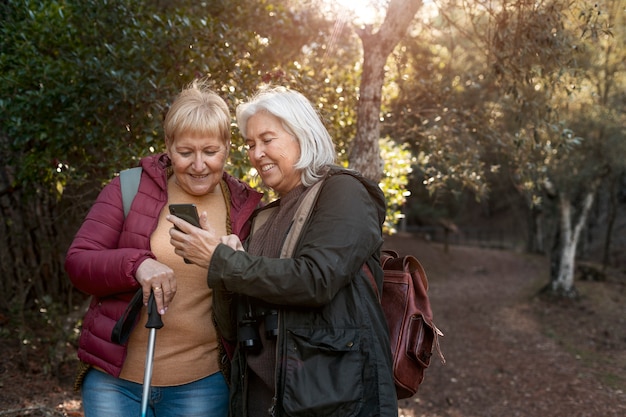 2 friends: Anna and Lily Accommodation:- comfortable and quiet- beautiful views- breakfastsInterests: sights and natural beauty, history of holy places, architecture Additional information: they do not have their own transport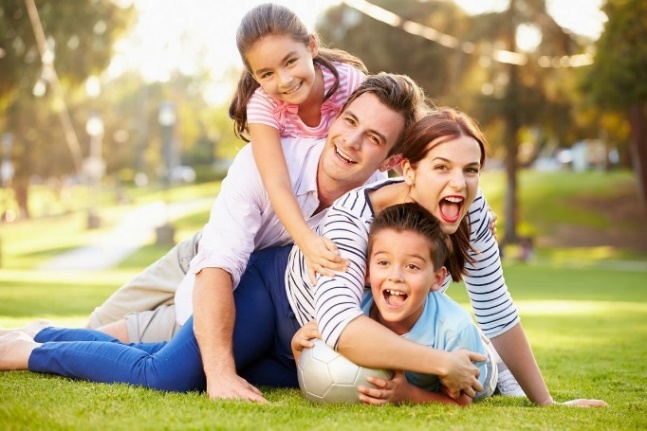 Mary and Andrew Accommodation:- delicious and healthy All-inclusive meals for children and adults- comfortable and quietInterests: - acquaintance with nature and sights, lake fishing- activities for childrenAdditional information: they have their own transport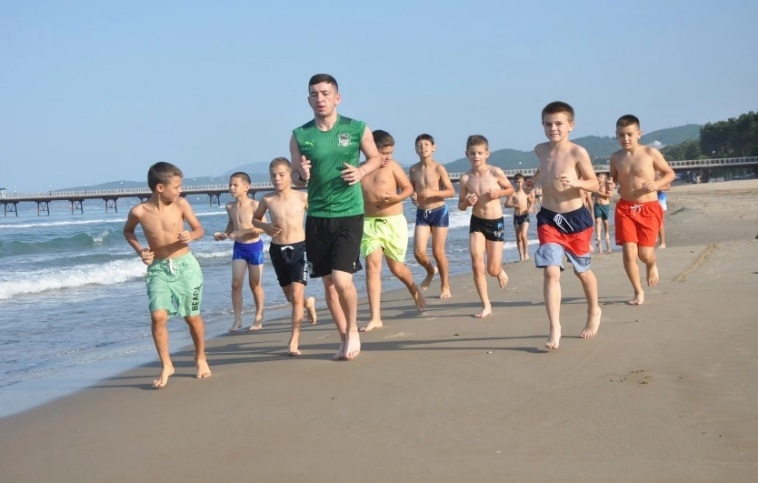 Military-patriotic detachment "Eaglets"Accommodation:- cheap but comfortable- on the shore of the lake - free Wi-FiInterests:- bike- moto-walks, hiking along selected routes, organized excursions to historical (military-patriotic direction) attractions, boat trips Additional information: after the rest, they must speak at the conference "On the trails of the Great Patriotic War".Коттеджи «Селигер» https://mirturbaz.ru/russia/tverskaya/seliger-dlya-vasКоттеджи расположены в 17 км от г. Осташков, на берегу озера. К Вашим услугам благоустроенные коттеджи с кухней вместимостью на 2, 4, 6 и 8 человек, русская баня, беседки, детская площадка, мангалы, причалы с лодками, инвентарь, автостоянка, чистые воздух и вода. Бесплатный Wi-Fi, мангалы, пляж.Турбаза «Селигерское Заплавье» http://www.selzaplav.ruНемногие базы отдыха на Селигере способны предоставить своим постояльцам такие уютные и по-домашнему обустроенные коттеджи. Вы можете быть уверены в том, что останетесь в полном восторге как от самого озера, красоты природы и чистого воздуха, так и от нашего сервисного обслуживания, всевозможных развлечений на территории базы и предоставленных вам условий отдыха.Закрытая территория, гостиница, отель, дома, ресторан, SPA центр, бассейн, баня, хаммам. трехразовое питание включено в стоимость.Отель «Эпос» в Осташкове
https://tropki.ru/rossiya/tverskaya-oblast/ostashkov/1563424376-hotel-eposОтель находится неподалёку от центра города. Для гостей работает ресторан, есть бесплатный Wi-Fi. Номер уютно обставлен. Имеется телевизор. Оснащение зависит от выбранной категории номера.Эко-отель «Новый ковчег» https://101hotels.com/main/cities/gorodets_1/gostinitsa_noviy_kovcheg.htmlНовый Ковчег - современный комплекс, который располагается в деревне Городец. Здесь гости смогут насладиться первозданной природой, отдохнуть от городской суеты. На территории оборудованы мангальные зоны и уютные беседки, где можно провести время в кругу друзей. Для детей предусмотрена игровая комната и просторная детская площадка. Постояльцы могут питаться в ресторанах комплекса. Гостиница Ашхенhttps://travel.yandex.ru/hotels/ostashkov/ashkhen/Вся гостиница выполнена в теплых тонах классического стиля, такие уютные стильные интерьеры придутся по вкусу каждому отдыхающему. А теплую обстановку постояльцы запомнят надолго. Гостей всегда ждет безупречный сервис и вкусная еда.Breakfast is served in the morning. Бесплатный Wi-Fi. Рядом с отелем есть: Вознесенский собор Фото НазваниеОписаниеАдрес 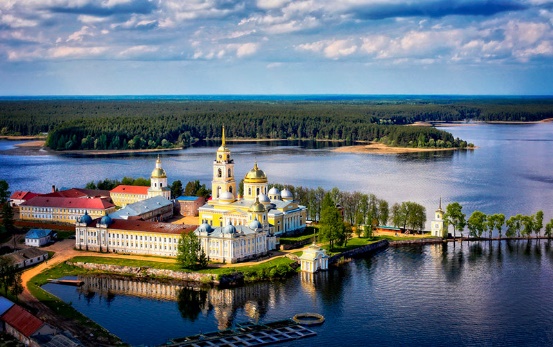 Нилова пустынь В наше время действующий мужской монастырь. В XV веке здесь проживал святой подвижник Нил Столобенский.о. Столбный ,9,5 км от г. Осташков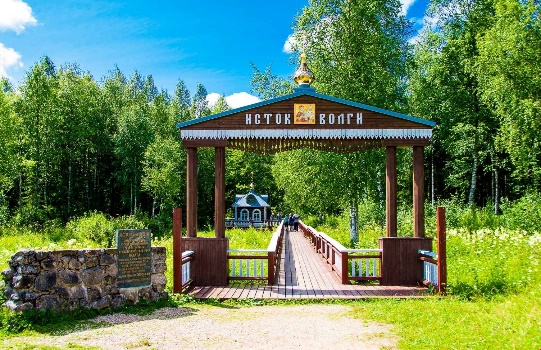 Исток р. Волга Несколько объединённых между собой в небольшой водоём родников, один из которых считается истоком реки Волги.Вокруг родника построена часовня (существовала еще в XIX веке), к которой ведёт мостик. Охраняется как памятник природы. У деревни Волговерховье в 70 км от Осташкова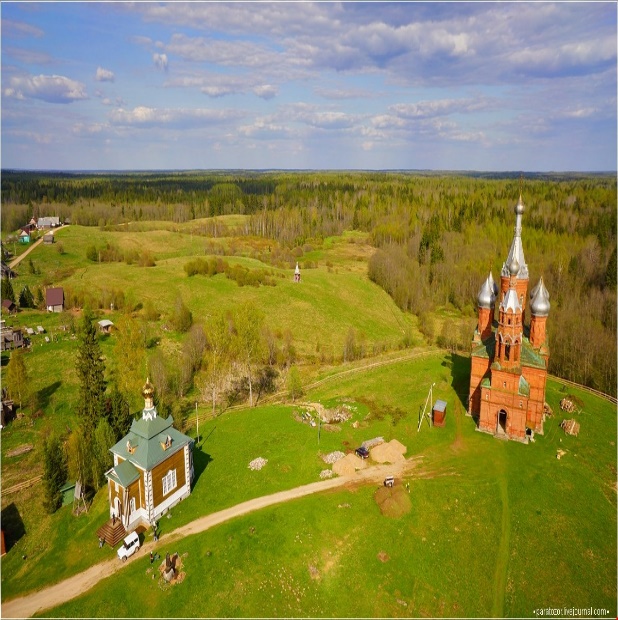 Ольгинский женский монастырьДействующий православный женский монастырь, который был образован в 1649 году, рядом – деревянный храм во имя святителя Николая Чудотворца.У деревни Волговерховье, в 70 км от Осташкова, в 300 метрах от истока Волги 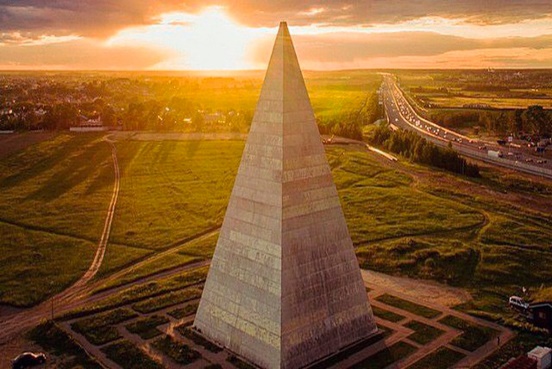 Пирамида ГолодаРоссийский инженер Александр Голод разработал и построил необычную пирамиду высотой 22 метра, По словам инженера, пирамида способны исцелить человека от физических и душевных болезней, а также наделить его энергией (научно это не доказано).на въезде в Осташков на дороге, ведущей от Осташкова к истоку Волги.(перед пос. Хитино)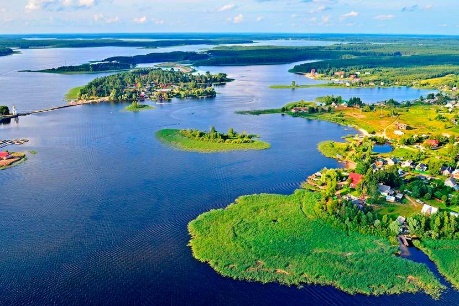 Озеро СелигерСелигер - не одно озеро. Это цепочка природных водоемов, отдельные озера получили чисто русские имена - Долгое, Глубокое, Круглое и Святое и др. Предлагаются экскурсии на катере, теплоходе
Обзорная экскурсия по озеру. Поможет ощутить всю красоту озера с теплохода, увидеть , большие и малые острова, сосновые боры и песчаные пляжи.
Вечерняя прогулка по вечернему Селигеру с дискотекой и рестораном на борту теплохода.
Внутренние озера острова Хачин. Пешеходная экскурсия по острову с посещением лесных внутренних озер Серебряное озеро. Посещение очень живописного  Серебряного  озера с необыкновенно прозрачной водой .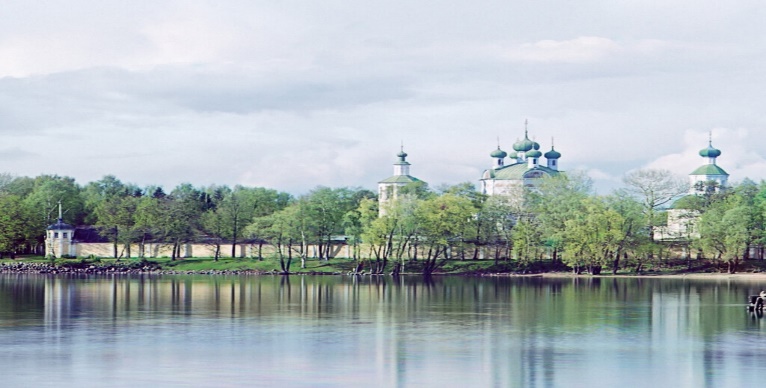 Богородицкий монастырьМонастырь основан в 1716 году по указу Петра I.
Монастырь действующий, сейчас – женский. С городом остров соединен насыпным валом. г. Осташков, полуостров Житное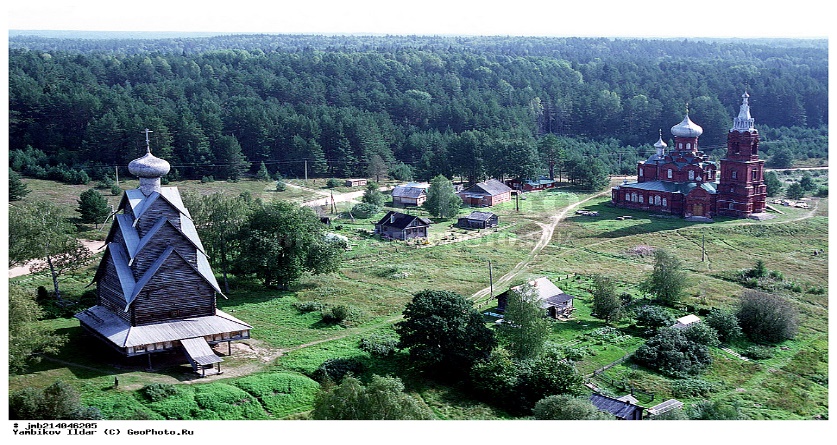 Церковь Рождества Иоанна ПредтечиДеревянная церковь Рождества Иоанна Предтечи  XVII век — единственное в мире сохранившееся многоярусное строение подобного рода,   возведена в 1694 г. на месте, где в XIII веке бойцы Александра Невского одержали победу над литовскими войсками.Краснокаменная  действующая церковь находится рядом, возведена в 1902 году.Пеновский район, с. Ширково, 49 км от Осташкова 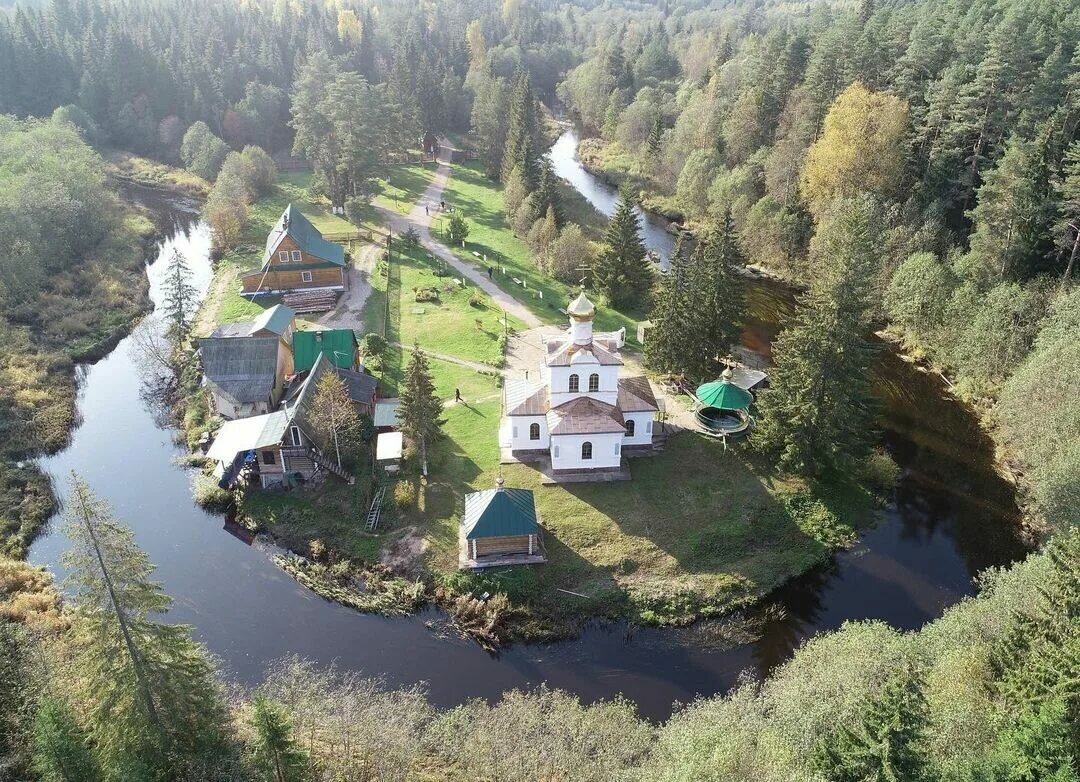 Святой Оковецкий источник Здесь сохранилась каменная церковь, построенная в 1751 г.
Там же ключ с глубины 900 м., температура воды зимой и летом +4C. С давних времен вода считается целебной. На этом месте оборудована купель.с. Оковцы Селижаровского р-на, 70 км от г. Осташков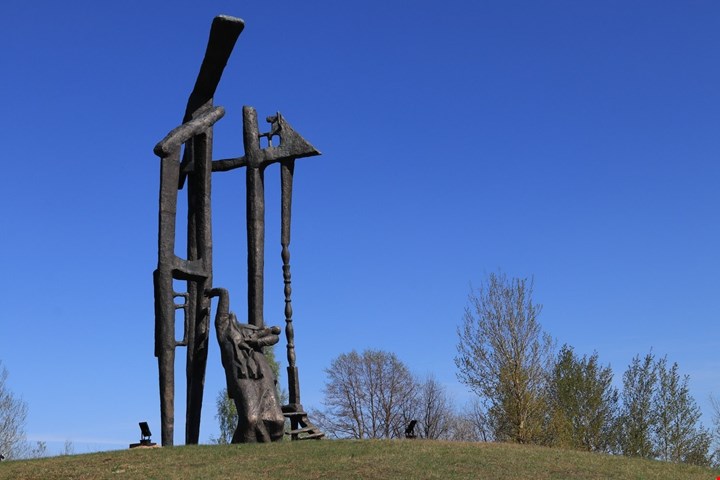 Мемориальный комплекс «Ксты»Единственный мемориал в России, установленный на месте полностью сожженной немцами деревни.Пеновский район, 39 км от Осташкова 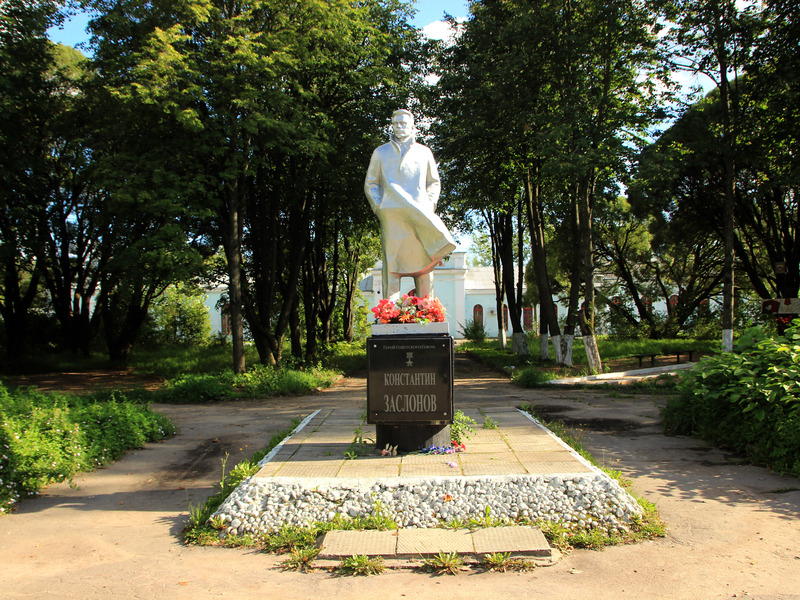 Памятник К.С. ЗаслоновуКонстантин Заслонов (псевдоним дядя Костя) - партизан, герой Советского Союза, родился в Осташкове уничтожил большое количество вражеских солдат и техники. Погиб в бою с карателями. Привокзальная площадь Осташкова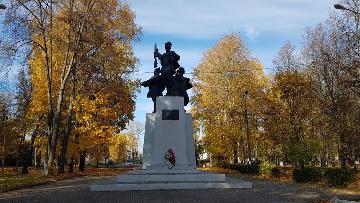 Парк СвободыОсновной памятник парка Свободы, это памятник партизанам, открытый в 1958 году. Он представляет собой три бронзовые фигуры, изображающие двух мужчин и одну женщину. Рядом распложен мемориал ВОВ и памятник павшим воинам.Осташков, улица Рабочая, парк Свободы.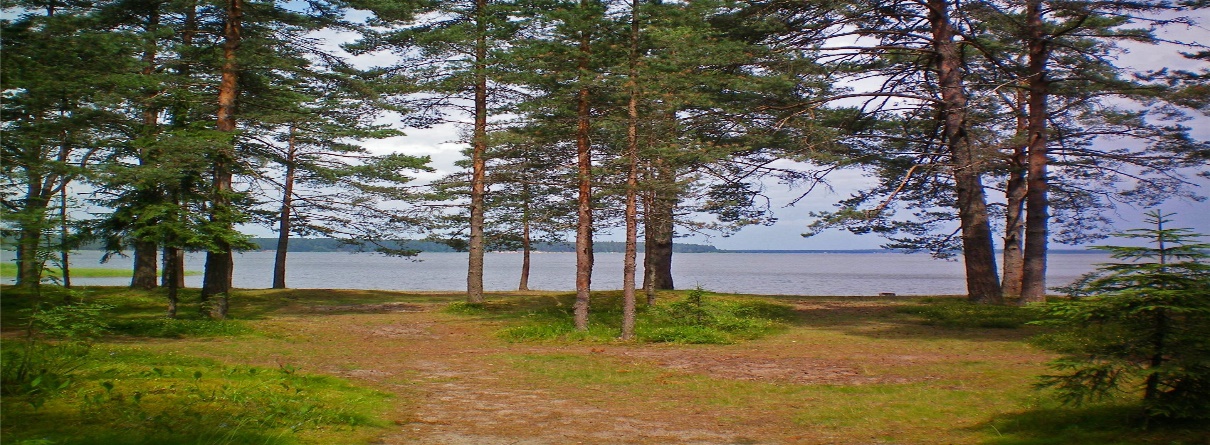 О.КличенПриродный заповедник остров Кличен Здесь в миниатюре представлена вся природа Селигерского края: сосновые боры, берёзовые рощи, реликтовые рябиновые рощи. На острове находится красивое внутреннее озеро.Находится в километре к северу от города Осташкова (проход по пешеходной дамбе).Recommending where to stayWe recommend that they stay in …because …Staying in/at … is the best ideabecause …If they stay in/at …, they will/won’t …Recommending places to visitOn the first day they should visit … because …They will definitely/probably enjoy going to…/spending time in …On the second day they could go to … because they areinterested ….sightseeing… etc.Этап урока, времяЗадачиСодержание учебного материалаМетоды и приемы работыДеятельность учителяДеятельность учениковУУДОрганизационный момент (Warning up),2 минПодготовка учащихся к работе на урокеВзаимные приветствия учителя и учащихся; фиксация отсутствующих; проверка подготовленности учащихся к уроку; организация внимания и внутренней готовности, распределение обучаемых на 3 группыДиалогПриветствует детей, проверяет их готовность к урокуНастраивает на активную работуРечь учителя: Good morning! I’m glad to see you and hope you are ready to start working. Приветствуют учителя, отвечают на организационные вопросы, делятся на группыМетапредметные:организовывать рабочее место, настраиваться на познавательную деятельность. Коммуникативные: развитие навыков сотрудничества с учителем; умение слушать собеседника, вступать в диалог.Введение в тему урока. Целеполагание,2 минФормулировка темы урока В совместной деятельности определяется тема урока и предстоящее направление работыНаглядный, словесный,Поисковый  Подводит детей к самостоятельной формулировке темы и цели урокаРечь учителя: I have some pictures to show you. Look at these pictures. What unites all these pictures? (слайд презентации: чемодан, море, горы, транспорт, сплав по реке, паспорт и так далее) What will we talk about today? Показ 2 слайда -цитата «Цель путешествия – это не посетить как можно больше чужих мест, а ступить на свою землю, как на чужую» (Гилберт К. Честертон) What kind of tourism are we talking about in this statement? About domestic or international tourism?Смотрят на картинку в презентации, анализируют информацию после чего взаимодействуя с учителем во фронтальном режиме, принимая во внимание наводящие вопросы,формулируют тему урокаПредполагаемые ответ: Travelling/tourism. Далее (2 слайд) читают цитату «Цель путешествия – это не посетить как можно больше чужих мест, а ступить на свою землю, как на чужую.» (Гилберт К. Честертон) и высказывают мнения, о каком типе туризма, будет идти речь (Предполагаемый ответ учащихся: Domestic tourism)Познавательные: анализ получаемой информации, ее   использование для решения учебной задачи.Коммуникативные: развитие навыков сотрудничества с учителем; умение, вступать в диалог.Регулятивные: волевая саморегуляция (Я должен посмотреть, проанализировать); самостоятельно обнаруживать и формулировать учебную тему.Речевая разминка. Актуализация знаний,4 мин1. Формирование учебно-познавательной мотивации;2. Формулирование и аргументация своего мнения;3. Актуализация лексики по теме «Типы туризма. Путешествия».Определение важности изучаемой проблемы для современного обществаСловесные: дискуссия, устные высказыванияУчитель организует дискуссию: Russian tour operators have been offering tours around Russia for several years, but in the travel agency environment all this time it is widely believed that domestic tourism is more of a headache than happy tourists and decent earnings. What do you feel about domestic tourism? Imagine that we are a travel company. One of the main goals of any travel company is to determine the needs of the client and their satisfaction. In your opinion, will we be able to create a dream tour and realize it on our Tver land? Речь учителя: Before we solve the case, let's practice determining the type of tourism depending on the customer's goal.Дети принимают участие в дискуссии, высказывают свое мнение о проблемах внутреннего туризма, затем выполняют упражнение на повторение типов туризма (соотнести картинку с описанием вида деятельности с типом туризма Visiting the Great Barrier Reef. Going to Africa to give food to the children. Flying to China to learn Chinese. Visiting Australia to surf the big waves.Spending summer at the Black Sea. Walking along the Great Canyon in America with good friends and a big rucksack with you.Познавательные: активизация в речи лексики по теме «Туризм», умение анализировать получаемую информацию, и   использовать ее для решения учебной задачи. Коммуникативные: построение речевых высказываний в устной форме в соответствии с коммуникативной задачей Регулятивные: умение извлекать нужную информацию из просмотренного, прочитанного материала (поисковая деятельность), саморегуляция: оценка степени успешности достижения цели.Подготовка к восприятию кейса,3 минАктуализация лексики по теме «Достопримечательности Осташкова»В совместной деятельности идет подготовка к восприятию кейса Диалог, ответы на вопросУчитель организует поисковую дискуссию «Знаете ли вы свой край?» (На 3 слайде презентации - картинка "Озеро Селигер» и достопримечательности Осташкова. Узнаете ли вы эти места, кто их посещалУчащиеся принимают участие в дискуссии, отвечают на вопросы, вспоминают лексику по теме «Достопримечательности»Познавательные: осознание поставленной задачи, умение применять лексический материал к новым объектам. Коммуникативные: умение быть готовым высказать свою точку зрения. Регулятивные: умение выдвигать версии; находить и исправлять ошибки.Ознакомление с текстом кейса (проблемная ситуация),4 мин1.Задание проблемной ситуации;2. Формирование мотивации к совместной деятельности.Содержание кейса(ключевое задание)Информационные материалы кейса информация о туристах, (приложение 3) – информация о вариантах размещения (приложение 4),достопримечательности (приложение 5)Проблемный метод, системный анализПроверяет правильность понимания задания, уточняет задание для каждой группыЧитают задание.Изучают материалы кейса-информация о туристах, (приложение 3) – информация о вариантах размещения (приложение 4),достопримечательности (приложение 5)Познавательные: формирование навыков чтения с целью извлечения необходимой информации. ее   использование для решения учебной задачи.Коммуникативные: развитие навыков сотрудничества с учителем и одногруппникам. Регулятивные: Проявление познавательной инициативы в сотрудничестве, развитие умения работать по плану, инструкции.Анализ информации кейса, определение целей и задач работы над кейсом,3 мин1.Умение видеть проблему;2. Расстановка приоритетов важности информации для решения кейса.Осознание проблемы, постановка целей и задачПлан поездки (приложение 1)Полезные выражения для представления решения (приложение 6)Поисковый, системный анализОрганизует работу учащихся в группах: при необходимости объясняет задачи, регламент времени, выполняет контролирующие функцииИзучают материалы кейса, определяют важную информацию для решения проблемы кейсаПознавательные:1. Развитие умения анализировать материал, делать выводы, обобщения.Коммуникативные:1. Развитие умения формулировать и аргументировать свое мнение. Регулятивные:развитие умения самостоятельно ставить цели, планировать пути их достижения, выбирать наиболее эффективные способы решения учебных и познавательных задач.Работа над кейсом: поиск решения, выявление преимуществ и недостатков каждого предложенного решения, оценка альтернатив,15 мин1. Формирование умения добывать информацию, необходимую для поиска решения и оценивать ее;2.Развитие поиска альтернативного решения;3.Формирование умения работать в команде, слушать других, аргументировать свою точку зрения, приходить к единому мнению.Анализируя информацию приложений 3-5 учащиеся заполняют таблицу приложения 1 по размещению туристов и организации экскурсий в 1 и 2 деньИсследовательский методКонсультирует по необходимости группы по выполнению заданияРаботают в группах, аргументируют и отстаивают свое мнение. Приходят к единому мнению и заполняют таблицу приложения 1 по размещению туристов и организации экскурсий в 1 и 2 день Познавательные:развитие познавательной инициативы (умения задавать вопросы, участвовать в учебном сотрудничестве).Коммуникативные: развитие умения строить устные высказывания, задавать вопросы, формулировать свои затруднения при решении проблемыРегулятивные: умение выдвигать версии; находить и исправлять ошибки.Презентация выбранного решения,9 мин1.Формирование умения аргументировать свое мнение;2.Формирование умения распознавать и употреблять в речи изученные лексические единицы.Представление работы каждой группыКоммуникативный, презентация, дискуссияДелает заметки об участии обучающихся, отмечает для себя их языковые ошибки, не вмешиваясь в ход презентацииПредставляют свое решение кейса, используя приложение 1 и приложение 6 Развитие социолингвистическая компетенции (способности выбирать и использовать адекватные языковые формы и средства в зависимости от цели и ситуации общенияКоммуникативные: умение слушать собеседника; умение строить речевые высказывания в устной форме в соответствии с коммуникативной задачейРегулятивные, личностные: осознание общей задачи группы и своей индивидуальной задачи.Оценивание участников, Подведение итогов,Рефлексия,3 мин 1.Формирование саморегуляции;2.Достижение понимания причин успеха/неуспеха в учебной деятельности.Самоанализ деятельности. Самооценка и оценка работы подгрупп -приложение 2Метод рефлексии «Острова»Подводит итоги, особое внимание уделяя трудностям каждой группыУчащиеся зачитывают информацию из приложения 2 (оценка работы групп)Затем располагают свой кораблик у того острова, который отображает отношение к урокуУрок был таким:Т – творческий;У – увлекательный;Р – развивающий;И – интересный;З– занимательный;М – многогранный.Коммуникативные: умение быть готовым высказать свою точку зрения. Саморегуляция: оценка степени успешности достижения цели.